https://verscompostelle.be/coheport.htm AUBERGES SUR LE CAMINO PORTUGAIS OU CAMINHO PORTUGUÊS VERS SAINT-JACQUES DE COMPOSTELLEPar Pierre SWALUS
pierre.swalus@verscompostelle.be De nombreux hôtels et pensions sont repris sous la rubrique auberge privée quand ils ont un accueil , un hébergement et un prix spécifique pour les pèlerin.e.s.Les N° de téléphone sont donnés sans aucune garantie. Ils changent régulièrement en fonction des changements de responsables et que dire alors des portables !Les accueils  chez les bombeiros (pompiers) ne sont pas garantis. La situation est très changeante. Ces accueils  fonctionnent en général sous le régime du « donativo ». Il est souhaitable de téléphoner pour s'assurer de la possibilité d'être accueilli et le cas échéant,  pour prévenir de son arrivée.Lorsque aucune indication de date d'ure n'est donnée, c'est que l'information ne nous est pas connueLe nombre de kilomètres entre parenthèses qui suit le nom de la localité représente la distance depuis la localité précédente . Ce kilométrage doit être considéré comme une approximation : les sources diffèrent largement entre elles.  Pour plus de renseignements  sur le chemin portugais et des hébergements non spécifiques pour pèlerin.e.s consulter les documents  de FLAVIO VANDONI : Nous sommes toujours heureux de recevoir des fedbacks des pèlerin.e.s concernant des erreurs ou des oublis dans la liste des hébergementsN.B. : Le fait qu'un service ne soit pas mentionné ne signifie pas nécessairement qu'il n'existe pas, mais simplement que personnellement je n'ai pas trouvé l'information.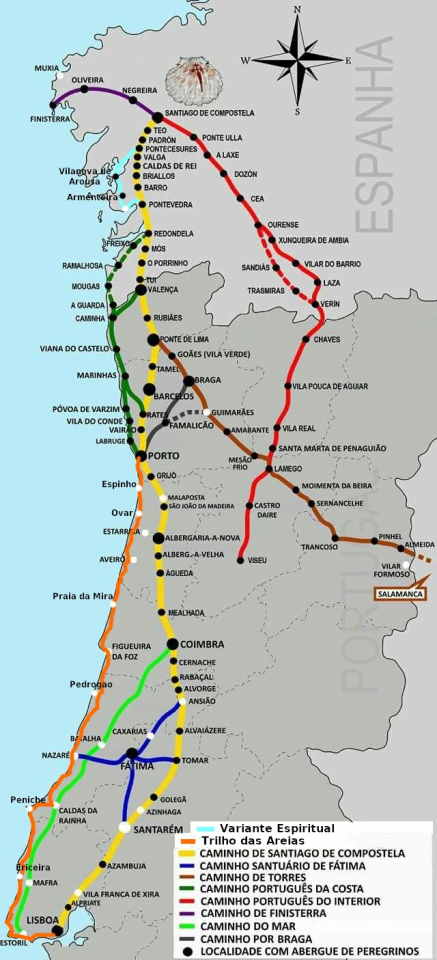 LISBOA  :         
auberge pr. : Lisbon Hostel , rua da Costelo 63 : 37 lits en dortoir + chambres; équip. compl. ; repas possibles ; WiFi ; 28 € et + ;  toute l'année ;  218.014.549; info@thisislibonhostel.com ; www.thisislibonhostel.com (02/2024)
auberge pr. Home Lisbon (près de la cathédrale); R. de Sao Nicolau 13 ;  WiFi ; repas possibles ; 25 € & +; 351.218.885.312 ; http://www.homelisbonhostel.com/ (02/2024)
auberge pr. Lison Destination Hostel : Laro do Duque de Cadaval 17/ 2ème ; 23 lits ; 26 € & + ; 351.213.466.457 & 918.447.935 ; https://www.destinationhostels.com/  ; (02/2024)
auberge pr. Rossio Hostel ; Calçada do Carmo 6, 2er ; 28 € & + avec pt. déj. ; ; 966.826.971 & 213.426.004 ; https://www.rossiohostel.com/ (02/2024)
auberge pr ; Draft Hostel & Rooms ; Rua dos Correeiros 70 4e; 27 € et + ; 925.988.962 ; https://www.drafthostelandrooms.com/ (02/2024)
accueil chez les bombeiros : (sans garantie) R. Dr Espirito Santo 1900-691; réservation nécessaire ; 218.171.460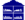 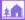 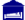 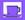 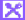 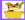 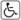 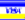 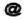 PARQUE DAS NAÇÖES (MOSCAVIDE) (9,5 Km) :        
Aj., Parque de Naçoes,  rua de Moscavide 47-101 (près de la gare Oriente à 800 m. du chemin) ; 92 lits ; APMR ; WiFi ; équip. compl ; repas possibles ; bar-cafetaria ; WiFi ; 17 € en dortoir avec pt. déj. ;  toute l'année ; 218.951.006 & 925.665.076 ; lisboaparque@movijovem.pt ;  https://pousadasjuventude.pt/ (02/2024)OLIVAIS (Hors à 2 Km), à 1,5 km de l'aéroport :     
auberge pr. Lisbon Hostezl Terminal 3 ;  Praça Casas Novas, 4A ; 24 € en dortoir  ; Chambres ; 964.074.116 (02/2024)SACAVÉM (3,6) :    SANTA IRIA DE AZOIA :    ALPRIATE (9,1 Km) :      
auberge d'associação Via Lusitana , Largo de Alpriate 13 , 12 lits; équip. compl. ;  abri vélos ; 10 €,  du .mi-mars à mi-octobre ; 915.595.213, info@vialusitana.org ;  http://alpriate.vialusitana.org/  (02/2024)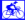 POVOA DE SANTA IRA (4 Km) :     
accueil (chambre) chez les bombeiros (pompiers) ; (sans garantie) Avenida Dom Vicente Afonso Valente à la sortie de la ville ;  toute l’année ; 219 590 032 ; comando.psi@gmail.com (02/2024)FORTE DE CASA (2,5 km) :  ALVERCA (2,5 Km) :       
auberge pr Silvina Ferreira Guesthuse (1,5 km du chemin); Estrada da Alfarrobbeira 23 ; 19 chambres ; 20  € & + ; 962.852.881 (02/2024)
auberge pr. Residence A Faia (1,3 km du chemin) : Estrada da Alfarrobeira 1, ; 20 € en chambre ind.; 212.476.230 ;   (02/2024)
auberge pr. Hospedaria Alfa 10 (1,4 km du chemin) : Estrada de Alfarrobeira 10 ; 15 chambres ; 20 € en chambre ind.; 219.580.475 (02/2024)
accueil (chambre et resto) chez les bombeiros , (sans garantie)  Rua dos Bombeiros Voluntários 219.581.551;(02/2024)  ALHANDRA (6 Km) :      VILA FRANCA DE XIRA (3,8 Km) :       
auberge pr. Hostel Domus Plaza ; Rua Antonio Palha 2 ;  18 lits ; équip. compl. ; bar-cafetaria ; WiFi ; 20 € en dortoir avec pt. déj ;   toute l'année ; 263.272.991 & 925.912.679 ; hosteldomusplaza@gmail.com ; http://www.hosteldp.com/ (02/2024)
auberge pr. Pensão Ribatejana ; Rua Da Praia, 2A 1er ; 10 lits ; 25 € pour pèlerin.e.s ; 3263.272.991 & 925.912.679 ; (02/2024)
auberge pr. Hospedaria Maioral ; Traversa do Terreirinho 2 ; 28 € chambre ind. ; ; 263.274.370 ; (02/2024)
accueil   (chambre) chez les bombeiros dans la nouvelle caserne vers Azmbuja  Rua António Lúcio Batista, 2 (à la hauteur du pont sur le Tejo) ;  toute l’année ; réservation souhaitée :(sans garantie) 263.280.650 ; secretaria@bvvfx.com ;(02/2024)  CARREGADO (4,4 km) :    VILLA NOVA DE RAINHA (4,6 km) :    AZAMBUJA (7 km) :      
auberge mun.: rua Vitor Cordon 69; 15 lits en dortoir;  micro-ondes ; repas possible; abri vélos ; WiFi ; 10 € ;  toute l'année ; 914.103.807; (02/2024)
accueil  (chambre) chez les bombeiros,(sans garantie)  Rua José Ramos Vides 8 ;  3 € ;  toute l’année ; réservation souhaitée ; 263.401.144 ;  secretaria@bvazambuja.pt (02/2024)REGUENGO (10,4 km) ; VALADA (2,4 Km) :     .   .
auberge pr.  Dois Caminho : 4 rua Dom Diniz ; 6 lits en dortoir + chambres ; équip. compl. ; abri vélos ; 20 € en dortoir avec pt. déj; ;  du 1/2 au 30/11 ; 915.657.651 ; 666.004.660 ;  alberguedoiscaminhos@gmail.com ; https://albergue-dois-caminhos.negocio.site/  (02/2024)
auberge pr. Casal das Areias ; Rua Professora Julia Albino Gomes Pimenta s/n ; 28 € ; 932384.524 ; http://www.casaldasareias.com/ (02/2024)
accueil à la salle Paroissiale,(sans garantie) dans l'enclos de l'église ; matelas au sol; cuisine ; micro-ondes ; 5 €  (02/2024)PORTO MUGA (3,6 Km) :   SANTAREM (15,9 Km) :       
auberge Santa Casa de Misericórdia {temporairement fermée 02/2024); Largo Cândido dos Reis 17; 24 lits + 12 ; 7, 5 € ; 243.305.260 ; geral@scms.pt ; 
http://scms.pt/
auberge pr. N1 Hostal Aparments and Suites ; Av dos Combatantes 80 ; APMR ; différents types de dortoir ; WiFi ; 20 € en dortoir ; 243.350.140 ; info@n1hostelapartments.com ;   http://www.n1hostelapartments.com/ (02/2024)
auberge pr. Graça Hostels and Apartments ; Rua Primeiro de Dezembro 5 ; équip. complet ; 25 €  en dortoir ;  243.327.127 ; https://villagraca.pt/ (02/2024)
accueil (chambre) chez les bombeiros , (sans garantie) Rua Brigadeiro Lino Dias Valente ; 4 lits ;  toute l’année ;10 € ;  réservation souhaitée ; 243 377 900 ; bvssecretaria@gmail.com (02/2024)
auberge pr. Pensáo Coimbra ; Rua 31 de Janeiro 42 ; 15 € et + ;  toute l'année ; 343.322.816 & 931.489.177 ; (02/2024)De Santarem une variante (caminho Tejo ou caminho de Fatima) passe par Fatima et rejoint le caminho central à  Ansiao  tandis que le caminho central continue directement vers CoïmbraLe caminho de FatimaAZOIA DO BAIXO (8 Km) :    
Aj. et auberge Centro de Cultura e Recrio Alexandre Herculono  : Rúa Cláudio Manuel Libanio Duarte ; 24 lits ; pas de cuisine; donativo ; prévenir ;  toute l'année ; 917.939.775 & 966.789.247 ;  ccralexandreherculano@gmail.com; https://www.facebook.com/(03/2024)ADVAGAR (7,0 km) : ARNEIRO DAS MILHARIÇAS (6 km) :    OLHOS DE ÁGUA :
auberge Alojamento Centro Ciëncia Viva ; 60 lits ; APMR ; WiFi ; 13 à 15 € selon période ;  réservation obligatoire ;  WiFi ; 249.881.805 ;  info@alviela.cienciaviva.pt ; https://alviela.cienciaviva.pt/ (03/2024)MONSANTO (9,2 Km) :    
auberge  Casa da Torre  do Relógio : Rúa José M. Calado ; équip. compl. ;  toute l'année ; (prévenir) 249.879.070 & 963.354.761 ;(03/2024)
auberge par.: 917.610.862; ; équip.compl. ; très bon accueil ; prévenir; (03/2024)COVÃO DO FETO (4,4 km) :   MINDE ( 3,5Km) :     COVÃO DO COELHO (2 km) :   GIESTEIRA  (7,0 km) :  FATIMA (6,1 Km) :      
auberge  Acolhimento São Bento Labre, Rúa Dr. Sebastião Antunes Vieira ; derrière la Cathédrale, 300 lits, donativo pour le refuge, chambre payante ; (réservation nécessaire) 918.283.459 ;   acolhimento.bentolabre@gmail.com   (03/2024)
auberge Refugio Virgem Peregrina : Avda Beato Nuno 405 : 6 lits ; donativo (réservation souhaitée) ; 249.539.215 & 249.539.390 ; refugiovpf@gmailcom  (03/2024)Retour sur le camino central vers ANSIOCAXARIAS (19 Km) :   
auberge pr. Restaurant Residencil Manalvo : Rúa da Manalvo 3 ;  (1,5 km avant e village) ; 249.574.161  (03/2024)ANSIAO (27,9 Km) ;      
sur le Camino CentralRetour sur le camino central vers TOMARFUNGALVAZ (15,5 Km) :   
auberge Nstra Senhora das Graças : 5 € ; 249.79.278 & 926.690.327; (03/2024)TOMAR  (16 Km) :         
sur le camino central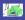 Le caminho central continue directement depuis Santarem par :VALE DE FIGUEIRA (11,4 Km) :    
auberge pr. Casa das Laranjeiras ; Rua do Lameirão 8 ; 7 lits en dortoir + chambres ;micro-ondes ; abri vélos ; 27,50 € ; 936.146.406 ; (02/2024)AZINHAGA (11,7 Km) :       
auberge pr. Casa de Azzancha : Rua dos Altos Montijos 68 ; 4 lits en dortoir + chambres 5 € avec pt. déj. pour pèlerin.e.s ; 919.187..773 & 249.957.253 ; silvasantoshelenamaria@gmail.com (02/2024)
auberge pr. de Peregrino de Azinhaga ; Rua do Espirito Santo 19 ; équip. coml. ; repas communautaires ; Abri vélos ; donativo ; 919.209.621 ;  toute l'année ; (02/2024) alberguedeperegrinosdeazinhaga@gmail.com ; (02/2024)
auberge pr. Casa das Portas : route Nationale 365, 9(à 1,4 km du camino)  ; 8 lits en dortoir + chambres ;  abri vélos ; WiFi ; 31 € en dortoir ; 243.459.044 ; https://casadasportas.pt/  ; casadasportas@alviela.pt  ; (02/2024)GOLEGA ( 7,5 Km) :        
accueil   chez les bombeiros; (sans garantie) Largo do Parque do Campismo;  toute l’année ; 249.979.070; bvgcomando@sapo.pt (02/2024)
auberge pr. Inn Golegã : Rua da Cunha Franco Bolco 17 ; 18 lits ; 16 € en dortoir ; 933.493.397 ; inngolega@gmail.com ; (02/2024)
auberge pr Solo Duro- Casa Da Tia Guida  : Rua José Relvas 84/86 ; 14 lits en dortoir + chambres ; équip. compl ; abri vélos ; WiFi ; 15 € en dortoir  avec pt. déj. : repas possibles ,  toute l'année ; 249.976.802 & 935.640.550 & 935.640.551 ; casadatiaguida@gmail.com  ; casadatiaguida@gmail.com  (02/2024)
alberge Casa da Tia Guida ; R. Francisco Sousa Terré,1 ;  ; 10 lits ; équip. compl. ; 15 € avec petit déj.; 249.976.802 & 935.640.550 ; casadatiaguida@gmail.com (02/2024)
auberge pr Casa O Té, Rua José Relvas 119, 15 € , 249.976.404 & 918.598.819. (02/2024)QINTA DA CARDIGA (3 Km) :  SÃO CAETANO (2,6 K) :      
auberge pr. Casa S. Caetano ; 9 lits + chambres ; équip. compl. ; abri vélos; WiFi ; 25 € avec pt. déj. ;  914.951.076 & 917.063.823 (02/2024)VILA NOVA DA BARQUINHA (3 Km) :      
accueil  chez les bombeiros :(sans garantie) Rua Alfredo Martinho da Fonsec ;  toute l’année ; réservation souhaitée ; 249.710.629 ; barquinha1409@hotmail.com (02/2024)  ATALIA (2,2 Km) :    ASSEICEIRA (8,3 Km) :   
auberge mun D.Dinis: rua Duque de Terceira, 15 ; 5 lits ; micro-ondes ; 10 € ;  249.381.426 & 916.180.103 ; junta.asseiceira@sapo.pt (02/2024)
accueil   chez les bombeiros (sans garantie) (02/2024)TOMAR (11,3 Km) :         
accueil  chez les bombeiros,  (sans garantie)  R de santa Iria, pendant les mois d’été couchage au sol ; abri vélos ; réservation souhaitée ;  249.329.140 ; (02/2024)
auberge pr. Hostel 2300 Thomar ; R. Serpa Pinto 42 ; 32 lits en dortoir + chambres  ; équip. compl. ; abri vélos ; WiFi ; 22 € en dortoir avec petit déj. :  toute l'année ; 927.444.144 & 249.324.256  ;  geral@hostel2300thomar.com  ; http://hostel2300thomar.com/ (02/2024)
auberge pr. Residencial-Hostal Avenida :  Avda Dom Nuno Pereira 41 : 17 chambres ; 20 € pour pèlerin.e.s ; 960.077.991 ; https://www.avenidahostel.com / (02/2024)CASAIS (7,5 Km) :    CALVINOS (3,4 Km) :    
auberge mun. ; R. da Capela ; 10 lits ; équip. compl. ; abri vélos ; 7,5 € ;  toute l'année , 927.627.647 ; hipolitoetpaula@gmail.com (02/2024)AREIAS (légèrement hors) :    VILA VERDE (AREIAS) (7 km) :  
auberge pr. Heart Way Pilgrim House : (temporairement fermé) Rua Nossa Senhora da Luz 342 ;  7 lits ; repas communautaires ; abri vélos ; donativo ; 938.744.535 & 620.497.575 ; (02/2024)CORTIÇA (7 km) :       
auberge pr. Albergaria Quinta da Cortiça Casa da Torre: Etrada Camnho de Santiago 88 ; 14 lits en dortoir ; équip. compl. ; abri vélos ; WiFi ; achat d'aliment divers possibles ; 25 € avec pt. déj. ;  d'avril à octobre ; 933.369.822 ; turismo@quintadacortica.pt ; http://www.quintadacortica.pt/ (02/2024)OUTEIRINHO (1 Km) : ALVAIÃZERE (5 Km ) :        
accueil  chez les bombeiros; Rua dos Bombeiros Voluntários ; 20 lits ; donativo ;  toute l'année ; 236.650.510 ;  (02/2024)
auberge pr. Pinheiro’s : R. Dr. Acúrcio Lopes 1 (à côté de l’église) ; 20 lits ; équip. compl. ; abri vélos ; WiFi ; 15 € ; 18 € avec pt. dej.;   toute l’année ; 915.440.196  & 236.098.343 ;  albergariapinheiros@gmail.com ; https://albergaria-pinheiros.negocio.site/  (02/2024)
auberge pr. Residencial "O Brás", Rua 15 maio, 8 ; , 20 € (pour pèlerin.e.s) et + ; 236.655.405 & 962.673.583 ;  luisa@sabio-deco.com.pt  ;   www.residencialobras.com (02/2024)ANSIÃO ( 14 Km) :      
accueil  auberge à l'église (sans garantie)
accueil  chez les bombeiros ; 10 €,  Av. Dr Vitor Faveiro; 236.670.600 & 236.377.122 & 236.677.775 (02/2024)
auberge pr. Hotel A Nova Estrela : Avda. Dr. Vitor Faveira 256 ; 20 €  + ; 236.677.415 & 918.838.605 ; (02/2024)
auberge Residencial Solar da Rainha ; Rua dos Pinheirais 339 ; 14 chambres ; 25 €  & + ; 236.676.204 & 918.801.546 ; (02/2024)
auberge Adega Tipica de Ansião : R. dos Combatentes da Grande Guerra 40 ; 16 lits en dortoir de 4 ; 19 € & + ; 236.677.364 & 919.275.851 ; http://www.adegatipicadeansiao.com/ (02/2024)FREIXO (4,2 Km) : ALVORGE (11,4 Km) :      
auberge par. A côté de l’église ; 10 lits ; micro-ondes ; abri vélos ; donativo ; s’adresser au café Cruceiro ;  topute l'année ;  913.132.477; (02/2024)
auberge pr. O Lagareiro : rua des Boiças 52 ; 10 lits en dortoir + chambre; repas possibles ; bar-restaurant ; 15 € en dortoir; WiFi ;  toute l'année ; 913.132.477 & 236.981.064 ; albergueolagareiro@gmail.com ; https://sites.google.com/  (02/2024)RABAÇAL (9 Km) :      
auberge mun. Casa de Turismo do Rabaçal ; R. da Igreja ; 10 lits ; équip. compl. ; 15 € (pour pèlerin.e.) ;  918.752.990 &926.608.155 ; pousadadorabacal@gmail.com (02/2024)
auberge pr. O Bonito : Rua da Igreja s/n ; 14 lits en dortoir + chambres ; équip. compl. ; abri vélos ; repas possibles ; bar-restaurant ; 13,5 € ; 16 € avec pt. déj. ; 239.104.665 & 916.890.599 ; (02/2024)ZAMBUJAL ( 3,5 Km) :    CONIMBRIGA-FLAVIA (6 km) :   
auberge pr. : Rua de Lagoa 15 ; 7 lits ; équip. compl. ; 15 € pour pèlerin.e.s ; réservation obligatoire ;  toute l'année ; 962.870.633 & 967.195.869 ; alberguedeconimbriga@gmail.com (02/2024)CERNACHE (5 Km) :       
auberge mun. ; R. Alvaro Anes 37 ;  10 lits ; équip. compl. ; abri vélos ; 8 € ; 968.034.708 & 917.5.619.080 & 963.408.666 ;  albergue.cernache@gmail.com , https://www.facebook.com/ (02/2024)CRUZ DOS MOROUÇOS (7,8 Km) :  
auberge pr Casa da Tia Lena : R. D'Alem 3 ; 5 lits ; 20 €  avec pt. déj. ; 965.863.055 ; (02/2024)COIMBRA (4,5 Km) :         
auberge de confrérie Rainha Santa Isabel : Alto de Santa Clara ; près de l’église au monastère Santa Clara-a-Nova ; 30 lits ; équip. compl. ; abri vélos ; bar-cafetaria ; WiFi ; 10 € ; s’adresser à la sacristie à partir de 18 h 30 ;  youte l'année sauf fête de fin d'année ;  239.441.674 & 911.736.610 ; secretario@rainhasantaisabel.org ;  www.rainhasantaisabel.org (02/2024)
auberge pr. Coimbra Portagem Hostel : rua da Coraça Estrela 11 ; 8 chambres ; repas possible ; WiFi ; 21 € ; 917.569.143 ; http://www.coimbraportagemhostel.com/ (02/2024)
Aj., rua Doutor Henrique Seco 14, à 3 Km du centre après l'université, bus 7 et 29, 72 lits, équip.compl. ; WiFi ;  16 €  avec pt. déj. ;  toute l'année, 239.829.228 & 925.979.789 ; https://www.pousadasjuventude.pt/pt/pousadas/  ; coimbra@movijovem.pt (02/2024)
Aj.. BE Coimbra Hostels :¨Praça do Comèrcio 27 ,1er ;  90 chambres ; 18 €   ; 27 €  chambre  dble ;962.363.128 ; https://becoimbra.com/ (02/2024)
auberge pr. Olive Street House ; R. da Azeiteiras 58 ; 25 e en dortoir ; 914.324.389 ; (02/2024)
accueil chez les bombeiros : (sans garantie) Av. Fern
 auberge pr. Olive street House : Rua des Azeiteira 58 ; 13 € en dortoir; 25 € chambre dble ; 914.324.388 ; (02/2024)De Coimbra , une variante (le caminho interior) part vers le NO. vers Viseu , Lamego, Chaves et Vila Real et rejoint Verin  (sur la Via de la Plata) .Le chemin n'est pas balisé de Coïmbra à FarminhãoLe Caminho interiorSANTO ANTÓNIO DOS OLIVAIS (2,8 Km) :    TOVIM (1,4 Km) : CASAL DO LOBOL (2,7 Km) :  COVA DO OURO (1,5 Km) :  DIANTEIRO  (1,3 km) :  AVELEIRA (4,6 Km) :     PARADELA DE LORÃO (2,1 Km) :   LORVAO (2,3 Km) :  CHELO (2,8 Km) : RONQUEIRA (2,5 Km) :    PENACOVA ( 2,2 Km) :     
auberge pr. Altissima Guesthouse-Al : Barrio da Cova do Barro 2 ; 6 chambres ; chambre ind. : 23 €  avec pt. déj : ; dble : 36 € ; triple : 50 € ; chambre  quadruple 63 €  ; 239.013.093 & 968.137.290 ; https://www.altissimapenacova.pt/  (03/2024)
auberge pr: Pensão Avenida ; Av. Abel Rodriguez da Costa 20 ; 19 lits ; 40 € en chambre dble ; 239.477.142 & 917.078.267;  (03/2024)RAIVA (7,1 km) ; .   GONDELIM : (3,9 Km) :  CERCOSA (4,2 Km) :  CORTEGAÇA (5,9 Km) :   VALE DE AÇORE (2,3 Km) :   MORTAGUA ( 2,3 Km) :   VILA MÉA ( 5,7 Km) :    SÃO JOANINHO (16,2 Km) :  ADIÇA (7,4 Km) :    TONDELA (2,7 Km) :     CANAS DE SANTA MARIA (6,5 Km) :   FARMINHÃO  (7,7 Km) :    
auberge  mun. Associação De Solidariedade Social,recreativa E Desportiva : Rúa Escola 20 , 12 lits ; 3 € ; pt. déj. : 2 € ; toute l'année ; 925.264.177 ; (03/2024)VISEU  (17 Km) :          
Aj. de Viseu : Rua Consul Aristides de Sousa Mendes ; 56 lits en dortoir + chambres ; APMR ; équip. compl. ; abri vélos ; WiFi ; 16,5 € en dortoir avec pt. déj. ;  ; toute l'année ; 232.413.001 ; reservas@adamastor.org.pt ; https://pousadasjuventude.pt/pt/pousadas/viseu (03/2024)
auberge pr. Allgo : Rua Dr Luis Ferreira 97 ; équip. compl. ; abri vélo ; 20-25 € en dortoir avec pt. déj. ;  toute l'année ; 964.935.006 ; allgohostel@gmail.com ;(03/2024)
auberge mun. de Viseu : Rua do Fontelo s/n ; 20 lits; éqip. compl. ; abri vélos ; WiFi ; 3 €  (5 € pour cyclistes) ; toute l'année ; 938.052.322  (03/2024)SANTIAGO (2 Km) :    MONTE DE MADALENA (3,1 Km) :    ALMARGEM (CALDE) (10,1 Km) : 
albergue mun. : Rua Porto Pereiro ; ,20 lits ; éq,uip. compl. ;abri vélos ; 3 € ;   toute l'année ; 962.836.335 & 232.911.004 (03/2024) VILA MEÃ (CAZSTRO DAIRE) ; (8,7 Km)  
auberge Repouso dos peregrinos ; R. Sao Tiago , 4 lits, donativo , toute l'année (03/2024)MÕES (17,4 Km) :   VILA BOA (1,7 Km)  :   RIBOLHOS (4,4Km) :   
auberge mun ; 20 lits ;  réservation souhaitée ; équip. compl. ; abri vélos ; 5 € ;  toute l'année ; 232.319.154 & 936.286.373 (03/2024VILA POUCA (CASTRO DAIRE) (8,4 Km) :   
auberge pr. Residencial Parque, 15 € (03/2024)MOURA MORTA (4,2 Km)  
auberge mun ; R. da Escola ; 14 lits ; APMR ; micro-ondes ; abri vélos ; donativo ; toute l'année ; 232.319.154 & 933.942.763 ;  (03/2024) MÉZIO (4,2 Km) :   BIGORNE (3,2 Km) :   MAGUEIJINHA (7,1 Km) :    
auberge mun. ; 20 lits ; micro-ondes ; abri vélos ;   toute l'année ; (03/2024) BAIRRAL (2,7 Km) :  PENUDE (2,8 Km) :     LAMEGO (4,5 Km) :      
auberge Complexo Desportivo : (actuellement fermée ) Monte Santo Estevão 20 lits; abri vélos ; WiFi ; 7 € ;  toute l'année ; 2254.619.403 & 254.09242 ; complexo.desportivo@cm-lamego.pt (03/2024)  
auberge pr. Host'olaria Hostel ; R. da Olaria 44 ; micro-ondes ; 25 € en dortoir + chambres ; 932.406.970 ; hostolaria@gmail.com ; https://hostolaria.pt/ (03/2024)SOUTO CÔVO (3,1 Km) : SANDE (2,1 Km) : VALDIGEM (2,4 Km)     PESO DE AGUIAR (5,8 Km) :     SÃO GONÇALOS (3,4 Km) ;   SANTA MARTA DE PENAGUIÃO (4,9 Km) :     BERTELO (7 Km) :  
auberge mun. ; (actuellement fermée)  14 lits ; équip. compl. ; abri vélos ; donativo 5 € minimum ; possibilité de se faire apporter un repas ;  toute l'année ; réservation souhaitée ; 254.969.115 & 254.810.130 ; (03/2024)ASSENTO (3 Km) :   RELVAS (4,2 Km) :  PARADA DE CUNHOS (1,9 Km) :  VILA REAL (2,6 Km) :          
auberge Casa Diocesana ; (temporairement fermée ) Rua Dom Pedro de Castro, 3;  68 lits ; pet. déj. ; abri vélos ; WiFi ; 5 € ; réservation souhaitée ; 259.322.034; http://www.diocese-vilareal.pt/ ; curiavilareal@gmail.com (03/2024)
auberge pr. DouroVillage : Rua 31 de Janeiro, 44 ;16 lits en dortoir + chambres ; APMR ; équip. compl. ; abri vélos ; WiFi ; 25 € en dortoir;  toute l'année ; 259.042.294 ; info@dourovillage.pt ; http://www.dourovillage.pt/ (03/2024)
auberge pr.Bem Estar : Av.Carvalho Araújo 83 (à côté de la cathédrale) ; 4 chambres ; repas possible ; 17 € ; 25322.343; (03/2024)
auberge pr. Hospedaria Rústico & Single-Al : Trav. de São Domingos 33 (à côté de la cathédrale) ; 20 € en chambre simple; 50 € en chambre pour 4 ; 259.322.039 ; (03/2024)
accueil chez les bombeiros :{temporairement fermée) Rua de Levada 70 (à 1 km du camino) ;5 €  ; 259.340.900 ; geral@cruzbranca.eu (03/2024)FERREIRO (4 Km) : ESCARIZ ( 4,6 Km) : BENAGOURO (1,7 Km) : VILARINHO DE SAMARDA (3,1 Km) :  PARADA DE AGUIAR (12,1 Km) :    
auberge mun. De Santiago ; Rua Comendador Francisco Pereira ; 10 lits ; éq uip. compl. ; abri vélos ; donativo  5 € minimum; ;  toute l'année ; réservation nécessaire ;  259.417.030 & 932.165.277 & 962.406.633 ; https://alberguesdeaguiar.pt/ (03/2024)VILA POUCA DE AGUIAR (4,5 Km) :     
accueil chez les bombeiros ; (sans garantie) Rua Dr. Henrique Botelho, 17 70 lits ; donativo ;  toute 'année ;  réservation souhaitée ; (03/2024)
auberge mun. dans l'ancienne école ; 10  lits ; équip. compl. ; 259.417.030 & 966.242.586 ; geral@alberguesdeaguiar.pt ;  https://alberguesdeaguiar.pt/ (03/2024)PEDRAS SALGADAS (6,8 Km) :SABROSO DE AGUIAR (3,6 Km) :   VIDAGO (7,8 Km) :        .
accueil  chez les bombeiros : (sans garantie) Avenida Conde Caria 3 ; 20 lits : 5 € ; abri vélo ; WiFi ; réservation nécessaire ; 276 907 122;  b.v.vidago@sapo.pt ; http://www.bombeirosdevidago.pt/  ;  (03/2024)
auberge .pr. Pensão Gomes ;  R. José Antonio Costa 16 ; Bar-restaurant ; 20 € en ch. ind. ; 276.909.703 ; (03/2024);
auberge pr. O Resineiro ;  25 €  chambre ind.; 917.771.375 & 276907.312 (03/2024)VALVERDE ( CHAVES) (2,2 Km) : VILA NOVA DE VEIGA (10 Km) :   
 auberge  pr. Residencial Zé Luis ; 23 €  en chambre ind. .; 36 € en ch. dble ; 276.346.457 ; (03/2024) OUTEIRO JUSÃO (2 Km) :    MADALENA (2,5 Km) :    CHAVES (3,3 Km) :      
accueil chez les bombeiros : (sans garantie) Praça do Campo da Fonte ; 10 lits ; 5 € ;   toute l'année ; réservation nécessaire ; 276.322.122 (03/2024)
auberge pr. Flávia Pensão Hotelaria : Traverssa Candiddo dos Reis 12 ; 6 lits ; équip. compl. ; 15 € ; repas possibles ; 961.693.890 & 276.107.107 ;  altabaturismo@gmail.com (03/2023)  
auberge pr. Quarto Marracos; R. Cândido dos Reis Edificio Marrocoa 5° E; 20 e ch. ind. ; 24€ ch. dble ; 910.934.205 ; (03/2024
auberge pr. Hospedaria Florinda ; R. dos Açougues 24 ; restaurant ; 25 €  ch. ind. ; 30 € ch. dble ; 276.33.392 ; (03/2024OUTEIRO  SECO (4,7 Km) :  VILARELHO DA RAIA (9,5 Km) :     
accueil  au Centro Social e Cultural : Estrada do Senhor Das Almas ; 8 lits ; bar-restaurant ;  abri vélos ; WiFi ; 5 € ;  toute l'année ; réservation nécessaire ; 276.916.400 & 968.345.747 ; centrovilarelho@gmail.com (03/2024)VERIN ( 13,9 Km) :       
auberge de la junte de Galice . Casa do Escudo : Avda. San Lázaro, 26  ; 38 lits ; APMR ; équip. compl ; abri vélos ; WiFi ; 10 € ;  toute l'année ; 616.761.872 ; https://www.caminodesantiago.gal. ; (03/2024LAZA (21 Km)      
voir Via de la PlataLe caminho principal (Caminho Central) va par MealhadaADÉMIA DE BAIXO (6 kM) : FORNOS (2,1 Km) :  TROUXEMIK (1,5 Km) :    ADÕES (0,7 Km) :  SARGENTO-MOR (1,1 Km) :  SANTA LUZIA (1,8 Km) :   MAIA (4,3 Km) : LENDOSIA (1,2 Km) : VIMIEIRAQ (2,5 km) : MEALHADA (3,5 Km) :      
accueil chez les bombeiros; (sans garantie ) Rua Bernardino Flegueiras:  toute l’année ; réservation souhaitée ; 231.202.122; (02/2024)
auberge pr. Hotel Oasis ; Av. da Floresta 39 ; 25 € chambre ind.; 40 € en chambre dbl ; 231.202.081 & 914.626.362 ; (02/2024)SERNADELO (1,6 Km) :      
auberge pr. Residencial-Hilario ; Avenida da Restauração, 30 ; 16 lits en dortoir + 15 en chambres ;  abri vélos ; repas possibles  WiFi; 12€  en dortoir ; 20 €  en chambre simple ; 30 €  en chambre dbl ;  toute l’année ; 916.191.721 & 231.202.117 ; reshilario@gmail.com ; http://hilario-residence.com/ ;  http://www.facebook.com/ (02/2024)ANADIA (8,9 Km) :      
accueil  par. au Centro social São José de Cluny ; Rua São José de Cluny ; 48 lits ; pas de cuisine ; abri vélos ; donativo ;  toute l'année ; 231.504.167 ;centrocluny86@gmail.com  ; https://clunyportugal.com/ (02/2024)FARMALICÃO ( hors à 1km) :      AVELÃSDE CAMINHO (4,3 Km) :    AGUEDA DE BAIXO ( 4,1 Km) :   AGUEDA (13,6 Km) :          <="" strong="">
 auberge pr. Santo António : Rua da Misericordia, 713 ; 19 lits ; équip. compl. ; abri vélos ; WiFi ; 15 € avec pt. déj.    toute l’année ; 234.602.871 ; albergueperegrinosdeagueda@hotmail.com ; residencialceleste@hotmail.com ;   http://www.alberguedeagueda.com/pt/ ;   (02/2024)
accueil   chez les bombeiros , avda 25 abril; (sans garantie) 234.610.100 ; secgeral@bvagueda.pt ; http://www.bvagueda.net/ (02/2024)
auberge pr. Agueda Hostel and friends : Rua José Maria Veloso 8 ; 10 lits en dortoirs ; 6 chambres ; APMR ; 20 € pour pèlerin ; 234.136.620 & 911.804.490 ;geral@aguedahostel.pt   www.aguedahostel.pt  (02/2024)MOURISCA DO VOUGA (4,2 Km) :     PEDAÇÃES (2,7 Km) :   SEREM DE CIMA (3,9 Km) :   ALBERGARIA A VELHA (5,0) Km) :         
auberge mun. Rainha Dona Teresa ; Avda Bernardino Maximo de Albusquerque,14 ;  21 lits ; équip. compl. ; abri vélos ; 8 € (12€ pour les cyclistes ;    du 1/3au 30/11 ; 234.529.754 & 234.529.751  ;   albergue.albergaria-a-velha@vialusitana.org  ; albergue@cm-albergaria.pt ;   https://www.facebook.com/casadaalameda/ (02/2024)
auberge pr. Pensão Parente ; Rua Doutor Brito Guimarães 11 ;  15 €  ; 234.521.271 & 918.149.584 ; (02/2024)
accueil  chez les bombeiros ; (sans garantie) Rua Jose Henriques Ap 111 ; 234.529.110 (02/2024)ALBERGARIA A NOVA (6,5 Km) :       
auberge pr. Hostel Albergaria, Estrada  nacional 1, Km 252,3, n° 66, 12 lits en dortoir + chambres ;  équip. compl. ; bar-restaurant ; abri vélos ; , WiFi , 12 € en dortoir , pt. déj. : 3,50 € ;   toute l'année ; 918.787.120 & 234.547.068, albergue@albergaria.eu ; www.albergaria.eu , https://www.facebook.com/ ; (02/2024)
auberge pr. Currais Mini Hostel & Suites ; R. Vale do Lobo 11 ; 4 lits en dortoir + chambres ; 18-20 € ; 965.643.252 & 913.376.354 ; https://www.curraisminihostelsuites.com/ (02/2024)FRADELOS (Hors à 1,5 Km) :
auberge pr. A Loja do Cantoneiro :Rua do Caima 2 ; 18 lits en dortoir; + chambres ; équip. compl. ; abri vélos ; WiFi ; 15 € en dortoir ;  toute l'année ; 234.133.707 ;  hostelalojadocantoneiro@gmail.com (02/2024)BRANCA (2,6 Km) :       
auberge Casa Católico ; Rua das Silveiras 22 ;  18 lits ; équip. compl. ; abri vélos ; WiFi ; repas communautaires ; donativo ;  toute l'année ;916.571.106 ; casacatolicoportugal@gmail.com (02/2024)
auberge pr. Eco Hostel Quinta das Relvas ( hors à 1 km) : Calçada das Relvas s/n.;  ; 60 lits en diverses formules ; repas possibles ; 15 €  & + ;  toute l'année ; 912.551.073 ; quinta.relvas@gmail.com ; https://www.quintadasrelvas.pt/   ; (02/2024)PINHEIRO DA BEMPOSTA ( 2,9 km) :     
auberge pr. Watermill Moinho Garcia : Rua do Garcia 322 ; équip. complet ; repas possibles ; 12 lits ;  16 € en dortoir ; 935.500.595 ;  watermillmoinhogarcia@gmail.com ; https://es.watermillmoinhogarcia.com/ (02/2024)OLIVEIRA DE AZEMEIS ( 7,7 Km) :         
accueil chez les bombeiros; Rua dos Bombeiros Voluntarios; 10 lits ; abri vélos ; donativo ;  tout l’année ; réservation souhaitée ; 256.682.122 & 256.600.670 (02/2024)VILA DE CUCUJÃES (5 Km) :    SÃO JOÃO DA MADEIRA (11 Km) :        
accuei  Santa Casa de Misericórdia ;  R. Manuel Luis Leite Júnior ,777 ; 9 lits ; 5 € ;  toute l'année ; 256.837.240 & 241, scmsjm@misericordiasjm.or (02/2024)
accueil chez les bombeiros ; Rua Oliveira Figueiredo, Z Ind. 1 ; donativo ;  toute l’année ; se renseigner avant ;  256.837.120; (02/2024)ARRIFANA (1,6 Km) :    
accueil  chez les bombeiros ; (sans garantie) Avenida 5 Outubro, 197 ; 10 lits ;   toute l’année ; réservation souhaitée ; 916 090 538 (02/2024)ESCAPÃES (2,2 Km) :   MALAPOSTA (3,1 Km) :    AIRAS SANTA MARIA DA FEIRA (sur variante) :     
auberge pr. Residencia Solar ; 15 € ; 256.911.211 & 915.635.067 ; (02/2024)LOUROSA (4 km) :    
accueil chez les bombeiros ; Avenida Principal 4030 ; donativo ; réservation souhaitée ; 227.443.189 (02/2024)MOZELOS (2,5 Km) :   GRIJO (5,6 Km) :       
auberge par. San Salvador de Grijó ;  R. Cardoso Pinto , 274 ; à côté du monastère ; 24 lits ; équip. compl. ; abri vélos ; 10 € ;  toute l'année ; 913.495.004 & 227.640.029 ; www.facebook.com/ ; alberguesgrijo@gmail.com  (02/2024)PEROSINHO ( 5 Km) :   SERPENTE (4,5 Km) :     VILA NOVA DE GAIA (2,3 Km) :     
auberge pr. Hostel Cruz Vermelha : Rua do General Torres 572 ; 9 chambres ;  20 € simple ; 25 € dble; 37 € triple   ; 913.800.888 ; (02/2024
auberge pr. Douro Surf Hostel ; Rua Cândido dos Reis 253 ; dortoir de 4 ou 6 ; 20 € ; 223.224.969 ; http://dourosurfhostel.com/ (02/2024)
auberge pr . Gaia Porto : Rua Cãndido dos Reis 374-376 ; 14 chambres ; 20  € en dortoir ;933.709.501 & 224.968.282 ; info@hostelgaiaporto.pt ;  http://www.hostelgaiaporto.pt/ (02/2024)PORTO (3,3 Km) :          
auberge de peregrinos do Porto : Rua do Barão de Forrester 954 (à la sortie) , 50 lits en dortoir + chambres ; , équip compl., pt. déj. : 4 € ; abri vélos, WiFi, 16 € ,  toute l'année ; 962.150.9911 & 220.140.515, info@albergueperegrinosporto.pt ; booking@albergueperegrinosporto.pt ; www.alberguepeegrinosporto.pt , https://www.facebook.com/ ; (02/2024)
auberge de peregrinos. Nossa Senhora de Rosário de Vilar : R. Arcediago Van Zeller 50 ; 12 lits en dortoir + chambres ;   toute l’année, équip. compl.; abri vélos ; repas possibles ; WiFi ; 25 € en dortoir  ; 226.05.60.00 et 910.27.49.82 ; reservas@casadevilar.pt ; www.seminariodevilar.pt.vu (02/2024)
auberge pr. Best Guest Porto Hostel ; R. de Mouzinho da Silveira 257 ; équip. compl. ; Wifi ; 20 € ; 222.054.021 & 967.116.157 ; https://www.bestguesthostel.com/ (02/2024)
Aj., rua Paulo Da Gama 551, à 6 Km du centre, 250 m du caminho ; Carnet Aj. non nécessaire pour pèlerin.e.s ; APMR ; 124 lits;  repas, cuisine, abri vélos, WiFi ;  25 € avec pt. déj. ,  toute l’année ;925.664.983 & 226.163.059 ; porto@movijovem.pt , http://www.pousadasjuventude.pt/ (02/2024)
auberge pr. Nice Way Porto Hostel ; R. de Sampaio Bruno 12, 3e ; 22 € en dortoir ; 220.991.947 ; https://nicewayhostels.com/nice-way-porto (02/2024)
auberge pr. Being Porto Hostel ; R. de Belomonte 13 ; 24 €  en dortoir ; 222.011.977 & 966.299.636 ; http://beingportohostel.com/ (02/2024)
auberge pr. Citydrops Hostel,: Rua Rau Doria 11 ; équip. compl. ; WiFi ; 20 €, 915.423.974, citydropshostel@gmail.com , http://city-drops (02/2024)
auberge pr. Hostel Market ; R. Fernandes Tomas, 794 ; 18 € en dortoir ; 223.189.112 ; (02/2024)
auberge pr. Supernova Hostel ; R Guedes de Azavedo 217 ; 12 € et + suivant le nb de lits dans le dortoir ; 910.042.494 ; https://www.supernovaporto.com/ (02/2024)
auberge pr. Wine Hostel : Campo Marires da Pátria 52 ; 10 chambres ; équip. compl. ; 15  à 20  € selon le nb de lits du dortoir; pt. déj .; 222.013.167; https://www.winehostel.pt/ ; nfo@winehostel.pt ; book@winehostel.pt ; (02/2024)
auberge pr. Porto Lounge Hostel : Rua do Almada 317 ; équip. compl. ; dortoir de 8 à 10 lits+ chambres ; WiFi ; 26 € ; 222.085.196 ; info@portoloungehostel.com ;  http://portoloungehostel.com/  (02/2024)
auberge pr. Pilot Design Hostel ; Largo Alberto Pimentel 11 ; équip. compl. ; WiFi ; de 13,5 € à 20 € selon type de dortoir ; 222.084.362 ; http://pilothostel.com/ (02/2024)
auberge pr. Travel & Live Porto Hostel ; R. de Santa Catarina 486 ; 18 € en dortoir; 910.605.669 ; https://travelandlivehostel.com/ (01/2024)
auberge pr. The Passenger Hostel : Praça Almeida Garrett; 92 lits ; équip. compl. ; 29 € avec pt. déj. ; 963.802.000 ; https://thepassengerhostel.com (02/2024
accueil  chez les bombeiros : R. Rodrigues Sampaio ; 2 lits ; donativo; 222.055.845  (02/2024)De Porto, partent plusieurs chemins : le caminho da Costa, le caminho central par Barcelos (qui est le plus classique),  et le caminho do Noroeste par BragaLe caminho do Costa qui rejoint ensuite le caminho central soit à Valença, soit à RedondelaFOZ DE DOURO (6,1 Km) :    MATOSINHOS (5,2 Km) :    LEÇA DE PALMERIA (1,3 Km) :    ALDEIA NOVA (4 Km) :    ANGERAS (PRAIA DE) (6,2 Km) :        
auberge pr. Camping Orbitour (sauf en août): Rua de Angeiras 1262 ; possibilité de camper ; bar-restaurant ; abri vélos ; WiFi ; 11,0  € & + pour pèlerin.e.s en logement commun ; 229.270.571 ; angeiras@orbitur.pt ; https://orbitur.com/; (03/2024)LABRUGE (PRAIA DE) (1,7 Km) :    LABRUGE (HORS à 800 m) :     
auberge  mun. São Tiago (à 800 m du camino) :Rua de Labruge 1720 ; 66 lits ; équip. compl. ; abri vélos ; 15 €  ; à partir du 16/03 ; 229.284.686 & 961.180.256 ; (03/2024)VILA CHÃ (2,5 Km) :       
auberge mun. São Mamede : (temporairement fermée )Travessa do Sol 40 ; 20 lits ; équip. compl. ; abri vélos ; 7à 10 € ;  toute l'année ; 934.379.460 ; alberguesmamededevilacha@gmail.com  (03/2024)LOUÇA-MINDELO (1,1 Km) :    VILA DA CONDE ( 6,2 Km) :         
auberge mun. Santa Clara :  Rua 5 de Outubro 221 ; 25 lits ; équip. complet ; abri vélos ; WiFi ; 18 € ;  toute l'année ; 252.104.717 ;alberguesantaclara@cm-viladoconde.pt (03/2024)
Aj Vila da Conde : Av. Bento de Freitas 460 ; 56 lits ; APMR ; équip. compl; ; abri vélos ; WiFi ; 13 € & + en dortoir ; pt. déj. ; toute l'année ; 926.739.229 & 217.232.100 ; movijovem@movijovem.pt ;https://pousadasjuventude.pt ; (03/2024)
auberge pr. Venceslau Wine Boutique Hostel : Rua das Mós 13-15 ; 15 lits ; repas possibles ; 20 € ; https://www.booking.com/ (03/2024)
auberge pr. Hostel Two Double One ; R. Comendador Antonio Fernandez da Costa 211 ; rstaurant ; 23 € en dortoir ; 912.230.442 ; (03/2024)POVOA DO VARZIM (3,3 Km) :        
auberge par. de São . José de Ribamar :  . Mouzinho de Albuquerque 32 (près de l'église) ; 36 lits ; équip. compl. ; abri vélos ; donativo ;  toute l'année sauf les lundi  ; 252.622.314 & 962.962.749 ; sjr.albergue@outlook.com  (03/2024)
auberge pr. Hostel Sardines & Friends : Rua da Ponte 4 ; 20 lits (dortoir et chambres ) ; 17 €  et + en dortoir ; 961.083.329 ; auberge@sardinesandfriends.com http://www.sardinesandfriends.com/(03/2024)A VER-O-MAR (3,5 Km) :    AGUÇADOURO (3,6 Km) :      
auberge pr. Guest House : Rua dos Guizos 120 ; 4 chambres ; WiFi ; 15 € et + pour pèlerin.e.s ; toute l'année ; 914.379.123 & 252.010.865 ; (03/2024)
auberge d'association ; R. da Praia 188 ; 24 lits ; APMR ; équip. compl. ; abri vélos ; 15 € ; toute l'année ; alberguedeagucadoura@gmail.com ;  https://alberguedeagucadou.wixsite.com/website (03/2024)ESTELA (3,2 Km) :        APÙLIA (3,7 Km) :       
auberge pr. Santiago da costa ; Av. Da praia 67 ; 9 lits en dortoir ; équip. compl. ; WiFi ; 13 € en dortoir ; toute l'année sauf du 6 au 28/08; 961.885.803 & 965.721.318 ;  alberguesantiagodacosta@gmail.com (03/2024)
auberge pr.  Hostel LUHU Surf Camp : Rua Beco de Colónia 33 (près de la plage à 800 m du chemin)  ; équip. compl. ; repas possibles ; WiFi ; 15 € ;  961.216.947 & 915.603.616 ; http://luhusurfco.com/ (03/2024)FAO (3,7 Km) :         
Aj. Hi Ofir ; Alameda do Bom Jesus (à l'entrée) ; 88 lits ; équip. compl. ; bar-restaurant ; APMR ; abri vélos ; WiFi ; 12 € & +  ; fermé du 15/10 au 11/12 ; 253.982.045  ;https://pousadasjuventude.pt/ (03/2024)
auberge pr. The Spot Hostel Ofir : Rua dos Veigas 14 ; 7 chambres ; 15 à 22 €  ; 934.324.426 ; https://spot-hostel-ofir.com/ (03/2024) 
auberge pr. Hostel do Alto ; R. Eng. Alexandre Losa Faria 4 ;  18 € ; 912.652.602 ; (03/2024)ESPOSENDE (2,5 Km) :     
auberge pr. Hostel Eleven  :  Rua Narciso Ferreira 57 : 8 lits cafetaria ; 16 € ; 253.039.303 & 962.651.485 ; http://www.hosteleleven.pt/ (03/2024)
auberge pr. Hostel SleepandGo : Avda De São Martinhos 7 ; 16 lits dortoir + chambres ; équip. compl. ; 12 € en dortoir ;  253.173.121 & 932.005.800 ; https://www.sleepgo.pt/ ; .sleepgoesposende@gmail.com (03/2024)
auberge pr. Hostel Esposende GuestHouse ; Rua Conde Agrolongo 29 ; équip. compl. ; 12 à 20 € ; 932.832.818 ; http://esposendeguesthouse.com/  (03/2024)
auberge pr. InnEsposende Sports : Rua Conde Agrolongo 22 ; 22 lits ; 14 € en dortoir ; 932.466.542 & 938.332.245 ; http://www.innesposende.com/ ;  innesposende@gmail.com  (03/2024)MARINHAS (4,3 Km) :      / 
auberge mun. S. Miguel ; Av. Padre Francisco Dias Cubelo Soares ; 34 lits ; équip. compl. ; abri vélos ; WiFi ; 10 €  ;  toute l'année ; 967.611.200 & 253.964.720 ; dmarinhas@cruzvermelha.org.pt ; https://www.viaveteris.pt/caminho/albergue-marinhas/ (03/2024)
auberge pr. Hostel Costa Selvagem ; R. Conde de Madimba 3 ; pt. déj. : 3,5 € ; abri vélos ; WiFi ; 15 € ; 913.21.250 & 253.983.292 ; https://costaselvagem.pt/ (03/2024)
auberge pr. Local Praia Mar ; Tv da Praia 6 ; cafetaria et pt. ravitaillement ; 20 € ; 967.968.185 ;  (03/2024)MAR (2,7 Km) :   BELHINHO ( 1,2 Km) :    ANTAS (1,9 Km) :    CASTELO DO NEIVA ( 2,9 Km) :    
auberge mun. Don Nausti : Avda de Moldes 565 ; 20 lits ; repas communautaire à 8 € ; 12 € en dortoir :  de mars à octobre ; 20 lits en dortoir ; 962.471.251; (03/2024)CHAFÉ (4,6 Km) :    ANHA (2,3 Km) :    
auberge pr. Casa da Carolina : Avda 9 de Julho de 1985 , 1590 ; équip. compl. ; 15 à 16 € ; 969.004.514 ; casadacarolina19@gmail.com (03/2024)DARQUE ( 2,7 Km) :       
auberge pr. Camping Orbitour (à 1,6 km du chemin)  : Rua Diogo Alvares ; possiblité de camper ; pas de cuisine ; repas possibles ; abri vélos , WiFi ; 8 € et + suivant type de logement ;  de mars à octobre ; 258.322.167 ; infoviana@orbitur.pt ; https://orbitur.com/ (03/2024)VIANA DO CASTELO (2,5 Km) :          
auberge São João da Cruz dos Caminhos; R. do Carmo 1 (Convento do Carmo) ;55  lits en dortoir + chambres ;   équip. compl;  abri vélos ; WiFi ; 12 € en dortoir, 30 € en chambre ;  toute l'année sauf Noël et nouvel an  ; 258.822.264 ;   https://viana.carmelitas.pt/ ; albergue@carmelitas.pt (03/2024)
auberge pr. De Santa Luzia : Monte de Santa Luzia (au sommet du Monte de Santa Luzia) ; 38 lits en dortoir ; APMR ;  équip. compl ;  abri vélos ; WiFi ; 15  à 25 € en dortoir ;   toute l'année ; 258.823.173 & 961.660.300 ; hostel@templosantaluzia.org ; https://templosantaluzia.org/ (03/2024)
Aj, auberge: rua de Limia ; 40 lits en dortoir; APMR;  équip. compl ;  bar-cafétaria  ; WiFi ;   17-23 € ;  toute l'année, 258.830.458 &925.665.071 ; vianacastelo@movijovem.pt ; https://pousadasjuventude.pt (03/2024)
auberge pr Avenida Central Viana Hostel ; Av. Combatentes Grande Guerra 49 ; 19 € & + ; 927.811.099 ; http://www.avenidaviana.com/  (03/2024)ARCEOSA (4,9 Km) :   CARREÇO (3,5 Km) :      
auberge pr Casa do Sardão : Avda de Paço 769 (à la sortie)  ; 20 lits en dortoir ; équip. compl. ; abri vélos ; WiFi ; 14 € en dortoir ;  toute l'année ; 961.790.759 ; alberguedosardao@gmail.com (03/2024)
auberge pr. Casa deo Adro : Avda Nossa Senhora da Graça 446  ;28 lits en dortoir et chambres); équip. compl. ; bar-restaurant ; abri vélos ; WiFi ; 22 € en dortoir;   966.557.617 (03/2024)ARMADA (AFIFE) (3,3 Km) :  LOUREIRO (AFIFE) (0,5 Km) :  CAMINHO DA TOMENGA ( 2 Km) :    ÂNCORA (2 Km) :    
auberge pr. Vivenda Atlântico : Rua do Pavilhão 71 ; 3 chambres ; équip. compl. ; 18 € en dortoir ; ; 964.267.977 ; (03/2024)VILA PRAIA DE ÃNCORA ( 2,2 Km) :     
auberge pr. Hostel D'Avenida : Avda Dr. Ramos Pereira 353 ; 18 lits ; WiFi ; 15 € et + ;  en dortoir;  258.407.764 ;http://hosteldavenida.com/ (03/2024)
auberge pr. Quinta da Quinhas : Rua de Bulhente  ; dortoir et chambres ; équip. compl ; 21 € en dortoir avec  pt. déj   ;  de mi février à mi décembre ; 936.169.794 & 258.073.885 ; http://hosteldavenida.com/ ; info@quintadaquinhas.pt ;  (03/2024)MOLEDO (4,7 Km) :    
auberge pr. Xicotina ; Av. Santana 556 ; 20 € en ch. ind. ; ; 912.279.889 ; (03/2024)
auberge pr. Xicotina 2 ; Av. Santana 566 r/c esq. ; 20  €en ch. ind. ; 912.2798.889 ; (03/2024)CAMINHA (3,8 Km) :          
auberge mun. de peregrinos: Av. Padre Pinheiro 36 ; 27 lits ; équip. compl. ; abri vélos ; 10 € ;  toute l'année ;  914.290.431   ; alberguedecaminha@hotmail.com ; alberguedecaminha@caminhosantiagoviana.p  ; https://www.facebook.com (03/2024)
auberge pr. Santiago de Caminha ; Tv. de São João 20 ; 18 lits ; micro-ondes ; bar-cafétaria ; Abri vélos ; 18-24 € en dortoir ; toute l'année ; 962.974.936 ; alberguecaminha@gmail.com ; https://www.alberguecaminha.com/ (03/2024)
auberge pr. Camping Orbitour : EN 13, Km 90  (à 900 m du chemin et 2 km de Caminha) ; possibilité de camper ; restaurant ; abri vélos ; WiFi ; 8 € et + suivant type de logement  ;  toute l'année ; 258.921.295 ; infocaminha@orbitur.pt ; https://orbitur.com/  (03/2024)
auberge pr. Ola Vida -Hostel Caminha ; Tr. do Teatro 5-7 ; AZPMR ; 14 lits en dortoirs + chambres , équip. compl. ; abri vélos ; 23-33 € ; toute l'année ; 926.677.900 ; reservas.olavidahostel@gmail.com (03/2024)
auberge pr. Bom Caminha : Rua  de Benmérito Joachim Rosas 25-29 ; 14 lits en dortoir + chambres ; équip. compl. ; abri vélo WiFi ; 15-17 € ;  du 15 mars à 15 novembre ; 963.528.441  ; stay@bomcaminha.com ; https://bomcaminha.com/ (03/2024)
auberge pr .Residencial Arca Nova : Largo Dr Sidónio Pais 35 (proche du centre) ; équip. compl. ; 18 € en dortoir ; pt. déj. : 4 € ; 935.390.402; https://arcanova.pt/  (03/2024)A PASAXE (passage de l'eau et entrée en Espagne) (0,7 Km) :   A GUARDA (3,6 Km) :        
auberge  mun. de peregrinos : Rúa Puorto Rico 7 ; 36 lits ; équip. compl. ; abri vélos ; 10 € ; toute l'année ; 619.258.075 (03/2024)
auberge pr. O Peirao : Rua Oliva 43 ; 16 lits ; équip. compl.; abri vélos ; WiFi ; 15 à 17 € selon période ;  du 1/02 au 22/11 ; 682.190.102 ; albergueopeirao@gmail.com ; albergueopeirao@gmail.com (03/2024)
auberge pr. Hostal del Mar : Baixada a Praia s/n ; 986.610.638 ;  10 chambres ;25 € en chambre ind. ; http://www.hostaldelmar-galicia.com/  (03/2024)PORTECELO (7,0 Km) : OIA (5,8 Km) :       
auberge Pr. La cala-A Pilgrim's Inn ; R. do Loureiro 22 ; 12 lits en dortoir + chambres ; équip. compl. ; abri vélos ; 20 € avec pt. déj. ; du 1/3 au 20/10 ;  lacalainn@gmail.com ; https://lacalainn.com/ (03/2024)PEDORNES ( 2,6 Km) : O SERRALLO ( 16,4 Km) :        
auberge pr. Camino Portugués Oia : Rúa Serrallo 12 ; 20 lits en dortpoir + chambres  ; APMR ;  équip. compl. abri vélos; WiFi ;12 € en dortoir;   toute l'année ; 986.136.906 & 604.036.290 ;alojamientocaminoportuguesoia@gmail.com  (03/2024)VILADESUSO (1 Km) :      
auberge pr. Alojamento Camino Portugués Oia ; R. Serrallo 12 ; 20 lits en dortoir + chambres ; APMR ; équip. compl. ; Abri vélos ; 13-15 € ; 983.136.906 & 695.860.980 ; toute l'année ;  alojamientocaminoportuguesoia@gmail.com (03/2024)
auberge pr. da Estrela ; Estrada Vella 2 ; 16 lits en dortoir ; AMPR ; équip. compl. ; abri vélos ; 16-18 € ; toute l'année ; 649.286.110 & 603.498.311 ; cristina@alberguedaestrela.com ; http://alberguedaestrela.com/ (03/2024)PORTO MOUGÁS (1,8 Km) :        
auberge pr. Aguncheiro : Porto Mougás 63 ; 18 lits en dortoir + chambres;  APMR ; micro-ondes ; abri vélos ; WiFi ; restaurant ; 14 € en dortoir  ;toute l'année ; 665.840.774 & 986.361.571 ; infoaguncheiro@gmail.com ; http://aguncheiro.wixsite.com/  (03/2024)PEDRA RUBIA (1,8 Km) :   A ERMIDA ( 2,5 Km) :   AS MARIÑAS (1,9 Km):   BAREDO (2 Km) :     BAIONA (3,3 Km) :       
auberge pr. Estella do Mar : Rúa Laureano Salgado 15 ; 20 lits en dortoir ; APMR ; micro-ondes ; WiFi ; toute l'année sauf du 16/12 au 8/1 ; 17 € en dortoir; 983.133.213 & 604.034.227 ; info@esteladomar.com ; http://www.esteladomar.com/ (03/2024
auberge pr. Baionamar : Rua Venezuela 6 3è ; 24 lits en dortoir ;APMR ; abri vélos ; WiFi ; 13 à 19 € selon période ; du 1/3 au dernier samedi de novembre ;  698.165.57 & 986.138.025 ; hostelbaionamar@gmail.com ; http://hostelbaionamar.com/  (03/2024)SABARIS (3 Km) :    A RAMALLOSA (1,5 Km) :      
auberge Hospederia Pazo Pias (Sœurs apostoliques du Coeur de Jésus) : Camiño d Cabreira 21 ; 62 lits (dortoir et chambres) ; abri vélos ; 18 € en dortoir ;  toute l'année ; 986.350.654 & 697.637.791 ; info@pazopias.org ;  http://pazopias.org/ (03/2024)De A RAMALLOSA vers VIGO par l'intérieur (beaucoup de routes)PRIEGUE (6,6 Km) :  CORUXO (4,8 Km) :   SANTO ANDRÉ DE COMESAÑA (2,6 Km) :   SAN PEDRO DE MATAMÁ (1,6 Km) :      VIGO (7 Km) :        
auberge pr. Kaps Hostel Vigo : Rúa Emilia Pardo Bazán 12 ; 14 chambres ; APMR ; abri vélos ; WiFi ; 18 € & + ; repas possibles ;  d'avril à octobre ; 986.110.010 ; https://www.hostelvigo.com/  (03/2024)
auberge de la Junte de Galice : Praza do Berbés 5 ; 93 lits ; APMR; équip. compl; ; abri vélos ; WiFi ; 10 € ;  toute l'année ;  www.caminodesantigo.gal (03/2024)
auberge pr. R4 Hostel : Calle Real 4 ; 20 € ; du 1/3 au 31/10 & 5/12 au 7/1 sauf fêtes ; 986.699.727 & 699.322.429 ;  (03/2024)De A RAMALLOSA vers VIGO par la côteA BOUZA VELLA ( 4,0 Km) :     
auberge pr. La Chica : Calle Tomas Mirambel 65 ; 8 chambres; équip. compl. ; 14 € ; 699.966.260 ; (03/2024)SAIÁNS (3,4 Km) :    
auberge Pr. San Xurxo ; R. Eira Vella 4 ; 10 lits ; APMR ; équip. compl. ; abri vélos ; 12 € ; du 1/3 au 31/10 ; 689.133.973 ; alberguesanxurxo@gmail.com (03/2024)OIA (3 Km) :   VIGO (10,4 Km) :        
auberge pr. Kaps Hostel Vigo : Rúa Emilia Pardo Bazán 12 ; 14 chambres ; APMR ; abri vélos ; WiFi ; 18 € & + ; repas possibles ;  d'avril à octobre ; 986.110.010 ; https://www.hostelvigo.com/  (03/2024)
auberge de la Junte de Galice : Praza do Berbés 5 ; 93 lits ; APMR; équip. compl; ; abri vélos ; WiFi ; 10 € ;  toute l'année ; 850.812.048 ;  www.caminodesantigo.gal (03/2024)
auberge pr. R4 Hostel : Calle Real 4 ;22 lits ; 17 € ; du 1/3 au 31/10  et du 5/12 au 7 /1 sauf fêtes ; 986.699.727 & 699.322.429 ; (03/2024)De VIGO à REDONDELA sur le camino centralCEDEIRA (14,1 Km) : REDONDELA (1,9 Km) voir plus bas sur ce camino centralDe PORTO le Caminho Central par Vilarinho, Sao Pedro de Rates, Barcelos...SENHORA DA HORA  (5 KM) (+ hors chemin à 1,5 km à hauteur de l’avenue Xanana Gusmão) :        
auberge de peregrinos de Senjora da Hora ; Rua Vasco Santana 264 ; 20 lits ; camping possible ; équip. compl ; abri vélos ;WiFi ;  nécessaire de téléphoner avant ; 12 € ;  toute l'année ; 960.227.134 (téléphoner avant nécessaire) ; http://viaportuscale.wix.com/; viaportuscale@gmail.com (02/2024)
auberge pr. Pousada e Hostel das Flores : Rua de São Gens 2787 ; 27 € et +  en dortoir ; 931.182.478 & 936.653.824; hosteldasflores@hotmail.com ; https://www.hosteldasflores.com/ (03/2024)ARAUJA (9,3 Km) :     
auberge pr. A Casa Vermalha Hostel ; R. Monte de Vale 20 ; 4 lits en dortoir ; équip. compl. ; abri vélos ; 15 € ; 928.152.752 ;  du 15/3 au 15/10 ;  a.casa.vermelha.hostel@gmail.com (02/2024)MOREIRA DA MAIA: (4, Km)(hors chemin à 1,5 km du chemin entre le camino et l'aéroport) :         
auberge pr. AirPorto Hostel ; Rua da Estrada 244 ; 22 lits; équip. compl.; abri vélos; WiFi ; camping possible ; 20 €  avec pt. déj.;  toute l'année ; 229.42.73.97 & 968.709.738 ; www.airporthostel.com ; airportohostel@gmail.com : (02/2024)MOSTEIRO (4,5 Km) :       
auberge pr. Casa dos Caminhos ; R. de Tras 480 ; 9 lits ; repas possibles ; abri vélos ; camping possible : 10 € ; 25 € ; 911.121.122 ;  toute l'année sauf Noël ; casasdoscaminhos@gmail.com ; https://casasdoscaminhos.com/ ; (02/2024)VILAR (VILA DO CODE) (1,5 Km) :   GIÃO-JOUDINA ( 2,8 Km) :    VAIRÃO (2 Km) :      
auberge mun. de Mosteiro, Rua do Convento 21, 50 lits, équip. compl., abri vélos, pt. déj. : 4 € ; WiFi ; 10 €;  toute l'année ; 966.431.916 www.mosteirodevirao.blogspot.pt ; moteirodevairo@gmail.com ; http://www.facebook.com/ ; (02/2024)VILARINHO (2,6 Km) :       
auberge pr. Casa da Laura, Rua Estreita 112, 13 lits, pas de cuisine, abri vélos, internet,  toute l'année, 15 € avec pt. déj. ; , 917.767.307, casadalaura@gmail.com ;  http://www.facebook.com/ (02/2024)
auberge pr. Casa Familia Vidal, Rua do Salteiro 87,7 lits, équip. compl., abri vélos, internet, 15 € ;  toute l’année ; 966.766.092 & 252.661.503 ; familiavidalvilarinho@hotmail.com ;http://www.facebook.com/ (02/2024)SÃO MAMEDE (4,9 Km) :  SÃO MIGUEL DE ARCOS ( 2,6 Km) :    SãO PEDRO DE RATES  (6,5 Km):         
auberge mun. san Pedro de Rates, rua Sto Antonio 189, clef à l'épicerie à 50 m,; 50 lits;  équip. compl. ; abri vélos ; accueil   cavaliers ;  toute l'année, donativo ; 253.298.500 ;  alberguederates@gmail.com , https://www.facebook.com/ (02/2024)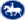 PEDRA FURADA (3 Km) :     
auberge pr. O Palhuço ; R. de Santa Leocadia 760 ; 24 lits ; équip. compl. ; abri vélos ; donativo ou 10 €  ?  ;  toute l'année ; 252.954.331 ; 935.608.425 ; opalhuco@gmail.com ; https://www.facebook.com/opalhuco/  (02/2024)BARCELINHOS (8,8 Km) :       
auberge mun. Residencia de Senhor de Galo, Rua da Carniçana, 20 lits, pas de cuisine, abri vélos, WiFi;  repas possibles ;  toute l'année, 10 € ; 253.833.304, gfbarcelinhos@gmail.com ; http://www.gfbarcelinhos.co (02/2024)
auberge d'association Amigos de Montanha : Rua Costodio José Gomes Vilas Boas 57 & Largo dos Pendos 39/46, 16 place; équip. compl. ; abri vélos ; WiFi ; 10 €,  toute l'année , 253.830.430 & 968.164.579; albergue@amigosdamontanha.com , http://www.amigosdamontanha.com/ (02/2024)
auberge pr. Casa das Pombas : Rua Sao Miguel-o-Anjo 42 ; 4 lits en dortoir + chambres ; équip. compl. ; abri vélos ; WiFi ; pt. déj. possible ; 18 € en dortoir ;  fermée du 15 décembre au 1er janvier ;  960.201.911 & 919.448.839 ;  casimirodois@gmail.com ; https://diorahostel.pt/ (02/2024)BARCELOS (0,4 Km) :        
auberge Citada de Barcelos, Rua Miguel Bombarda 36, 20 lits, équip. compl., abri vélos, WiFi ;  toute l'année, donativo ; www.alberguedebarcelos.com ; geral@alberguedebarcelos.com ; http://www.facebook.com/p  (02/2024
auberge pr. Hostel & Guest House : Rua Infante D. Henrique 64 ; 16 lits en dortoir  + 9 chambres ; APMR ; équip. compl. ; abri vélos ; WiFi ; 29 € en dortoir ;  toute l'année ; 938.308.290 & 253.163.200 ; info@inbarcelos.com ; http://www.inbarcelos.com/ (02/2024)
accueil chez les bombeiros : (sans garantie) Avenida Dr. Sidónio Pais 67-77 ; 4 lits ,  toute l’année ; abri vélos ; donativo ; 253 802 050 ; bvbarcelos18983@gmail.com ;  http://www.bvbarcelos.pt/   (02/2024)VILA BOA (3 Km) :     
auberge pr. Alojamento Flora :  Rua Traverssa de Igeija 24 ; 10 lits ; équip. compl. ; ; repas : 7 € ; 20  € ;  toute l'année ;  967.721.290 ; (02/2024)PORTELA DE TAMEL (7 km) :      
auberge mun. Casa de Recoleta ; Rua de Recoleta 100, 41 lits; APMR ; équip. compl, abri vélos, WiFi, 5 € ;  toute l'année, 253.137.075 & 935..136.811; ;  alberguecasadarecoleta@gmail.com   ; https://www.facebook.com/ (02/2024)ABORIM (2 Km) :     
auberge pr.  Casa de Santiago ; R. de São Tiago 78 ; équip. compl. ;ve,nte d'alimantation et boissons ; 25 € avec  pt.déj. ; 914.463.272 ; https://casa-de-santiago.negocio.site/ (02/2024)GIESTAL ( 1 Km) :  BALUGAES (2,7 Km) :   VITORINO DOS PIAES (LUGAR DE CORGO ) (6,6 Km):  
auberge pr. Casa da Fernanda, Lugar de Corgo, 10 lits en dortoir , pas de cuisine ; abri vélos,   toute l'année, repas  communautaires ;  20 € avec pt. déj. ;  25 € en 1/2 pension ; 914.589.521 (02/2024)
auberge pr. Casa Sagres ; R. do Latão 175 ; 7 lits ; repas :8 € ; 20 € avec pt. déj. ; 962.916.441 ; (02/2024)FACHA (5 Km) : SOBREIRO (0,7 Km) :    
auberge pr. O Caminheiro ; 10 lits en dortoir + 1 chambre ; équip. compl. ;  abri vélos ; WiFi ;  20 € avec pt. déj.;  30 € en 1/2 pension ; 965.639.957 & 968.408.882 ; o.caminheiro@hotmail.com ; http://www.ocaminheiro.pt/  (02/2024 )SEARA (0,5 Km) :   PONTE DE LIMA  (6 Km):          
auberge mun. Casa do Arnado ; Largo da Alegria près du pont, 60 lits; équip. compl., abri vélos, WiFi,  5 € ; uvert toute l'année,  ouvre à partir de 17 h., ; 925.403.164 & 258 240 200 ;  alberguedeperegrinos@cm-pontedelima.pt ; http://alberguedeperegrinos. (02/2024)
Aj., Rua Papa Joao Paulo II, 815  , 52 lits, micro-ondes ; bar-restaurant ; abri vélos, Wi-Fi , 18 € avec pt. déj. ;  du 16/2 au 15/1 ;  258.943.797 & 258.751.321 ;  pontelima@movijovem.pt ;  http://www.pousadasjuventude.pt/ ,  (02/2024
auberge pr. Old Village Hostel : Via do Foral Velho de D. Teresa 1415 ; ; équip. compl. ; abri vélos , WiFi ; 20 €  ; 9968.000.123 ; info@oldvillagehostel.pt ;  http://www.oldvillagehostel.pt/ (02/2024)
accueil  chez les bombeiros ; (sans garantie) Rua Luis da Cunha Nogueira ; 258.909.200 ; (02/2024)
auberge pr. Residencila Retiro Senhora da Luz ; 1R de Vale de Pereiras 5 ; 10 € en dortoir de 4 ; 18 € en chambre ; 969.349.522 ; (02/2024)ARCOZELO ( 2,8 Km) :    
auberge pr. Oasis do caminho (camping) : Rua dos Borralhos, 441  (2,3 km après l'église) ; 10 lits ; logement dans une tente aménagée ; 20 € en 1/2 pension ;  de mars à octobre ; 912.057.420 & 338.120.2682  (02/2024)CODEÇAL ( 5,4 Km) :  LABRUJA ( 1,9 Km) :     
auberge pr. O Conforto : Rua Caminho Português de Santiago 1403 ; 10 lits en dortoir + chambres ; micro-ondes ; pt. déj. possible ; WiFi ; 20 € en dortoir  avec pt. déj. ; 935.883.131 ; oconforto.alojamentolocal@gmail.com ; https://oconforto.wixsite.com/ (02/2024)
auberge pr. Casa da Valada : Rua da Valada 487 ;  13 lits (dortoir et chambres ) ; équip. compl. ; abri vélos ; repas possibles ; 20 € en dortoir avec pt.déj ;  toute l'année ; 967.742.694 ; (02/2024)AGUALONGA (4,3 Km) : SÃO ROQUE (2 Km) :        
auberge pr. Repouso do Peregrino : Estrada de São Pedro de Rubiães 2192 ; 17 lits, équip. compl. ; abri vélos ; WiFi ; 20 € avec petit déj.;  toute l’année ; 251 943 692 & 911 136 984 ; http://repousodoperegrino.pt/ ; http://www.facebook.com/ repousodoperegrino@hotmail.com (02/2024
auberge  pr. Alojamiento Local Constantino : Ctra De São Pedro de Ribiães 695 ; 6 chambres ; 12 € en chambre de 3 ; 17 € en chambre de 2 ; 968.432.059 & 251.782.390 ; (02/2024)
auberge pr. Casa das Lages ; Caminho de Santiago 550 (entre San Roque et Rubiães) : 22 € en chambre de 3; 15 € en chambre de 2 ; 2964.936.366 ; (02/2024)RUBIÃES (1 Km) :          ;
auberge mun, dans l'ancienne école, Estrada São Pedro de Rubiães 949 ;  34 lits et + ; équip. compl., bar- cafétaria ; abri vélos,  toute l'année ; 8 € ; 965.053.751 ;  j.freguesia.rubiaes@gmail.com ; (02/2024)
auberge pr. Local Ninho ; Estrada de São Pedro 695 ; 17 lits ; équip. compl. ; repas communautaires possibels ; 20 € avec pt. déj.  ;  toute l'année ; 916.86.63.72  ; ninho.albergue@gmail.com  ; https://www.facebook.com/ (02/2024)
auberge pr. Casa San Sebastião : Estrada De San Pedro de Rubiaes 861 ; 14 lits en dortoir + chambres ; APMR ; équip. compl. ; abri vélos ; WiFi ; 12 €  & + en dortoir ;  toute l'année ; 932.830.024 & 251.941.258, hostelssebastiao@gmail.com  ; https://www.facebook.com/ (02/2024)
auberge pr. Constantino : Estrada de São Pedro de Rubães 2106 ; 20 lits ; repas possible ; WiFi ; 14 € et + ; 965.010.245 ; rest_constantino@hotmail.com  (02/2024)PONTE DE PIORADIO (2 Km) :    SÃO BENTO DAPORTA ALBERTA (2,4 Km) :     FONTOURA (3,1 Km) :   PAÇOS (2 Km) :       
auberge pr. Quinta Estrada Romana ;  Camino de Santiago 1607 ; 14 lits  en dortoir + chambres ;  pas de cuisine ; repas communautaire ; abri vélos, WiFi ; 18 € en dortoir ; pt. déj : 2 € ;   du 1-/3 au 31/10 ; 251.094.125 & 933.736.078 ;   quintaestradaromania@gmail.com ; https://www.facebook.com/  (02/2024)PEDREIRA  (1,5 Km) :     VALENÇA DO MINHO (5,3 Km) :           
auberge mun. de São Teotónio,, Avda  José Maria Gonçalves 10 , 49 lits , APMR ; équip. compl. abri vélos, WiFi, 8 € ;  ouvre à 13,30 h,  toute l'année ; 961.168.501 & 251.826.286,   alberguevalencia@gmail.com ; https://visitvalenca.com/ (03/2024)
auberge pr. Hostel Bulwark : Traversa do Cantinho 7-11 ; 19 lits ; équip. compl.; 21,5 € ; 251.837.022 & 924.092.909 ;  info@hostelbulwark.com  ; https://hostelbulwark.com/ (03/2024)
auberge pr. Valença Guesthouse ; Urbanização Santa Luzia 1 (à 700 m du camino) ; 16-20 € en dortoir de 4 ; 928.142.906 ;  (03/2024)PONT RIO MINHO (0,8 Km) :   TUI OU TUY (2,8 Km) :            
auberge de la Junte de Galice, rua Párroco Rodriguez Vasquez 4 (près de la cathédrale), 36 lits + 2 APMR, équip. compl. sauf cuisine, ouvre à 13 h, clefs à la police en face, abri pour vélo; 8 € ;   toute l'année ; 986.603.729 & 638.276.855  ; https://www.caminodesantiago.gal ;  (03/2024)
auberge pr. Jacob's Hostel; Calle Obispo Lago 5 ;  19 lits ; équip. compl.; abri vélos ; repas auberge ; Wi-Fi;  14 €  & + selon période ;  de février à novembre ;  644.557.194 & 646.856.627 ;  ; jacobshosteltui@gmail.com ; https://jacobshosteltui.negocio.site/  (03/2024)
auberge pr. Villa San Clemente, Calle Canónigo Valiño 23 ;  20 lits en dortoir + 3 chambres ;  équip. compl. ; abri vélos, Wi-Fi, , camping possible ;  toute l'année, 13 € & +en dortoir ; 686.342.075 & 986.600.585 ; villasanclemente21@gmail.com ;  www.villasanclemente.es ; (03/2024)
auberge pr. Convento del camino : Calle Antero Rubin 30 ; 18 lits ; équip. compl. ;  abri vélos ; WiFi ; 13 à 15 € ;  pt. déj. : 2,5 € ;  de mars à novembre ; 690.328.565 ; conventdelcamino@gmail.com ;   https://conventodelcamino.com/ (03/2024)
auberge pr. Buen Camino : Avda de la Concordia 10 ; 20 lits ; APMR ; équip. compl. ; abri vélos ; WiFi ; 15 € avec pt. déj. ; 983.604.052 & 626.727.604 ; info@alberguebuencamino.net ; http://www.alberguebuencamino.net/ (03/2024)
auberge pr. Pallanes : Calle Palláns 11 ; 20 lits en dortoir + 6 chambres ; APMR ; pas de cuisine mais  micro-ondes ; abri vélos ; WiFi ; 14 € en dortoir ;  du 1/-3 au 31/10 ; 679.774.753 & 986.682.446 ; alberguepallanes@gmail.com ; http://alberguepallanes.com/ (03/2024)
auberge pr. Ideas Peregrinas: C/ Porta de Pia 1 ; nombreux lits en dortoir de 4  ;  pas de cuisine mais micro-ondes ; bar-restaurant; abri vélos ; WiFi ; 15-20 € en dortoir;  toute l'année ; 986.076.330 & 685.583.310 ; http://ideas-peregrinas.com  ; info@ideas-peregrinas.com (03/2024)
auberge pr. Hostal San Telmo : Av. de la Concordia 84 ; repas possibles ; bar-restaurant ; abri vélos ; WiFi ; 12 € & + ; 634.963.033 & 687.099.161 ; info@alberguesantelmo.com ; http://www.alberguesantelmo.com/ (03/2024)
auberge pr. San Martin : Calle Coruña 6 ; 20 lits ; équip. compl.. abri vélos ; WiFi ; repas possibles ; 18 € ;  toute l'année ; 685.954.577 & 640.616.473 ; alberguesanmartintui@gmail.com  (03.2024)
auberge pr . A Troita Hostel ; Estrada Baiona 100 ; 22 lits en dortoir ; micro-ondes ; abri vélos ; 19 € & + ; 682.757.397 ;  toute l'année (03/2024)RIBADELOURO (7,3 Km) :     O PORRIÑO  (7,3 Km) :          
auberge de la Junte de Galice ; Avda de Buenos-aires s/n ;   52 lits ;  équip. compl. ; abri vélos ; WiFi ;  toute l'année ; 10 €;  986.335.428 ; albergue@oporrino.org  ; https://www.caminodesantiago.gal/(03/2024)
auberge Fonte dos Aloques ; R. Antonio Palacios 23 ; 10 lits ; micro-ondes ; 12-14 € ; 695.493.838 ;  toute l'année ;  https://fonte-dos-aloques.negocio.site/ (03/2024)
auberge pr. Camino Portugués : Avda de Buenos Aires 42 ; 44 lits en dortoir ; équip. compl.  ; repas possibles ; abri vélos ; WiFi ; 13 à 15 € selon période ;  toute l'année (prévenir en hiver) ; 886.133.252 & 604.034.301 ; alojamientocaminoportugues@gmail.com ;  http://www.alojamientocaminoportugues.com/ (03/2024)
auberge pr. Senda Sur :(actuellement fermée ) Rua da Foz 3 ; 48 lits en dortoir + 8 chambres ; micro-ondes ; abri vélos ; WiFi ; repas communautaires ; 12 € ;  toute l'année ; 604.021.743 & 886.129.569 ; albergue@sendasur.es ; http://sendasur.es/(03/2024)
auberge pr. Camino a Santiago : R. Servando Ramilo 17 ; 28 lits en dortoir et 2 chambres ; APMR ; équip. .compl. ; abri vélo , WiFi ; possibilité de repas : 13-15 €  ;   toute l'année ; 623.161.267 ; caminodesantiagoporrino@gmail.com ; https://www.alberguecaminoasantiago.com/(03/2024)
auberge pr. Casucho da Peregrina ; R. Antonio Palacios 52 ; 30 lits ;APMR ;  équip. compl. ; abri vélos ; 23 € avec pt. déj. ; 680.665.198 ;  du 1/3 au 31/10 ; casuchodaperegrina@gmail.com ; http://www.casuchodaperegrina.com/ (03/2024)
auberge pr. Rincón del Peregrino : Rúa do Cando Bc 3-5 ; 21 lits ; micro-ondes ; abri vélos ; WiFi ; repas possibles ; bar-restaurant ; 12 € ;  toute l'année ;  886.319.533 & 650.273.00 ; alberguerinconperegrino@gmail.com  :  https://www.facebook.com/Rincondelperegrino/  (03/2024)VEIGADAÑA (3,2 Km ) :    
auberge mun. Santa Ana ; Camiño de Santa Ana 11 ; 16 lits ; équip. compl.  ; bar-restaurant ; abri vélos ; 12 € ;  de mars à octobre ;  986.331.011 & 673.289.491 ;  santanaveiga@outlook.es    ; (03/2024)MOS (RÚA) (2,7 Km) :         
auberge de la Junte de Galice. Santa Baia; Rúa Santa Eulalia 3 ;  37 lits ; équip. compl. : abri vélos ; WiFi ; accueil   cavaliers ;   toute l'année ; 10 € ; 986.348.001 ; avv.santabaia.mos@gmail.com ; https://www.caminodesantiago.gal/es/recurso/280380528/albergue-de-peregrinos-de-mos  (03/2024)CAPILLA DE SANTIAGUINO (3,1 Km) :  PADRÓN (SAXAMONDE) (3,2 Km) :       
auberge. pr. O Corisco : Camiño Romano 47 ; 12 lits en dortoir ; + chambres ; APMR ; repas possibles ; bar-restaurant ; abri vélos; WiFi ; 15 € en dortoir ;  toute l'année ; 986.402.166 ; contacto@albergueocorisco.com ; http://www.albergueocorisco.com/ (03/2024)REDONDELA (3,3 Km) :          
auberge de la Junte de Galice Casa da Torre, Plaza de Ribadavia  ; 42 lits + 2 APMR , équip. compl. ; abri vélos; WiFi ;   toute l'année ; 10 € ; 618.338.045 ;  casadetorre@gmail.com ; https://www.caminodesantiago.gal/ (03/2024)
auberge par. Santiago Apóstol : Rúa Telmo Bernárdez 15 (à côté de l'église) ; 32 lits ; APMR ; micro-ondes  ; abri vélos ; WiFi ; 12 € ;  de mai à octobre ;  627.748.802 & 986.404.997 ; alberguesantiagoapostol@gmail.com ; http://alberguesantiagoderedondela.com/ (03/2024)
auberge pr. Alphonso XII : rúa Alphonso XII 22 ; 8 lits en dortoir + 2 chambres ; équip. compl. ; abri vélos ; WiFi ; repas communautaires  possibles ; 15 € en dortoir ;  de mars à octobre ; 986.400.153 & 648.745.287 ; contacto@alberguealfonsoxii.com ; http://www.alberguealfonsoxii.com/ ;  (03/2024)
auberge pr. A Rotonda : Rúa Rabadeira Canabal 1 ;  10 lits ; APMR ; équip. compl. ;   WiFi ; 17 € ;  toute l'année ; 657.805.988 ;  arotonda@outlook.es ; https://albergue-a-rotonda.negocio.site/ (03/2024)
auberge pr. A Conserveira : rúa Pal Crespo 60 ; 40 lits + chambres ; APMR ; équip. compl. ; abri vélos WiFi ; 14-15 € ;  toute l'année (prévenir en hiver) 676.667.293 ; hostelaconserveira@gmail.com (03/2024)
auberge pr. Avoa Regina ; R. da Picota 23 ; 32 lits en dortoirs ; APMR ; micro-ondes ; abri vélos ; 14-15 € ; 699.418.180 & 604.085.701 ;  de mars à octobre ; albergueavoaregina@gmail.com ; https://hostel-albergue-redondela-avoa-regina.business.site/ (03/2024)
auberge pr. A Casa da Herba; Rua Isidora Queimaliños 35 ; 6 lits + 2 chambres ; APMR ;  équip. compl. ; abri vélos ; pt. déj. possible ; WiFi ;  15 -20  € en dortoir ;  toute l'année ; 644.404.074 ; acasadaherba@gmail.com ; www.acasadaherba.com (03/2024)
auberge pr. Rosa d'Abreu : Rúa Isidoro Quelmaliños 33 ; 6 lits en dortoir ;  équip.compl. ; abri vélos ; WiFi ; 15  à 20 € ;  toute l'année ; 688.422.701 & 686.096.755 ; rosaredondela33@gmail.com ; https://www.facebook.com (03/2024)
auberge pr. Santiago de Vilavella : Rúa Pai Crespo 55 ;  46 lits ; APMR ; équip. compl. ; abri vélos WiFi ; 15 € ;  de mars à janvier ; 673.414.752 ; reservas@redondelaalbergue.com ; http://redondelaalbergue.com/ (03/2024)CESANTES ( 2,2 Km) :         
auberge pr. O Refuxio de la Jerezana ; Estrada do Pereiro 43-45 ; 24 lits + chambres ; APMR ; équip. compl. , repas possibles ; ; abri vélos ; WiFi ;   de mars à mi octobre ; 15 €  ; 601.16.59.77  & 676.981.931 ; info@orefuxio.org ; https://orefuxio.org/  (03/2024)
auberge pr. A Dársena do Francés : Estrada de Zacande 2 ; 29 lits en dortoir + chambre ; APMR ; équip. compl. ; abri vélos WiFi ;  20 € avec pt.déj. ;  toute l'année ; 663.911.233 ; adarsena@adarsena.com ; https://adarsena.com/ (03/2024)SOUTOXUSTE (2,2 Km) :       ARCADE ( 2,3 Km) :         
auberge pr. O Lar de Pepa, Calle Ribeiro 1, 10 lits , équip. compl.; WiFi ;  toute l'année, 10 €, 986.678.006 ou 649.494.905, www.olardepepa.com ,
info@olardepepa.com ,  https://www.facebook.com/ (03/2024)
auberge pr. Lameriñas ; C. Lameriñas 8 ; 28 lits ; équip. compl. ; abri vélos ; WiFi ; 12 € ;   de mars à octobre ; 616.10.78.20 ; alberguelameirinas@gmail.com ; (03/2024)
auberge pr. Casa Calvar  : Campo de feira 1 ; 26 lits en dortoir ; repas ; bar-restaurant ; 15 € en dortoir ;  toute l'année ; 986.401.754 & 603.700.173 ; albergue@casacalvar.com : https://casacalvar.com/ (03/2024)PONTESAMPAIO (1,4 Km)  ;       
auberge pr. Hostel-Albergue O Mesón : Mesón 12 ; 26lits  en dortoir + 2 chambres ; APMR ; équip compl  ; repas possibles ; bar-restaurant ;  abri vélos ; WiFi ; 13 € en dortoir ;  de mars à octobre ; 687.462.398 & 986.670.165 ; hostelalberguepontesampaio@gmail.com ; http://hostelalberguepontesampaio.com/  (03/2024)PONTEVEDRA (11,5 Km) :         
auberge de la junte de Galice La Virgen Peregrina ; rua Ramón Otero Pedrayo, à côté de la gare ; 56 lits + 24 matelas ; équip. compl., abri pour vélos, internet gratuit ;  fermé à 22 h. ;  toute l'année (sauf 24 décembre au 7 janvier)  ; 10 € ; 986.844.045,  https://www.caminodesantiago.gal/es (03/2024)
auberge pr. Aloxa Hostel,  C.  Gorgullon ; 56 lits ; équip compl. ; abri vélos ; WiFi ; APMR ; 18-21 €  ;  d'avril à octobre ; 625.145.630 & 653.548.059 ; albergualoxahostel@hotmail.com ;   http://www.alberguealoxa.com/  (03/2024)
auberge pr. Urban Hostel : C.  Gorgullon 16 ; 20 lits en dortoir; APMR ;  équip. compl. ; abri vélos Wifi ; 18 €  ;  toute l'année ; 625.145.630 & 653.548.059 ; reservas@dpasohostel.es ;https://dpasohostel.es/ (03/2024)
auberge pr. O Marco, Lugfar O Marco 2 ; 8 lits; APMR ; micro-ondes ; abri vélos ; 20 € ; 658.507.972;  du 1/2 au 30/11 ; omarcoh21@hotmail.com (03/2024)
auberge pr. Hostel Nacama : Rúa das Lavandeiras 1 ; 42 lits ;  APMR ; équip. compl. ; abri vélos ;  WiFi ;  20 € en dortoir ; de mars à novembre ; 86.050.888 & 644.929.243 ; info@nacamahostel.es ;  https://nacamahostel.es/ (03/2024)
auberge pr. Slow City Hostel ; Calle Amargura 5 ; 6 lits en dortoir + 2 chambres ; équip.compl. ; abri vélos ; WiFi ; 20 € en ;  toute l'année sauf novembre ; 631.062.896 ; slowcityhostel@gmail.com ; http://slowcityhostelpontevedra.com/ (03/2024)
auberge pr. Nacama Hostel ; R. das Lavandeiras 1 ; 42 lits ; APMR ; équip compl. ; 20 € ;  de mars à novembre ; 986.050.888 & 644.929.243 ; info@nacamahostel.es ; https://nacamahostel.es/ (03/2024)
auberge pr. Casa Alicia : Avda se Santa Maria 5 1er ; 4 chambres ; 20 € ; 986.857.079 & 635.597.447 ; (03/2024)
auberge pr. Acolá Hostel : Rúa Arcebispo Malvar 15 ; 16 lits en dortoir ; APMR ; équip. compl. ; abri vélos ;  WiFi ; 20 € ;   toute l'année ; 678.680.758 ; albergue@acolahostel.com ; https://acolahostel.com/  (03/2024)
auberge pr. GBC Hostel : C. do Gorgullón 72 ; 40 lits en dortoir + chambres ; équip. compl. ; abri vélos ; WiFi ; 19 € & + ;  toute l'année ; 676.188.664 ; https://gbchostel.com/  (03/20224) De Pontevedra part la variante Camino Espiritual par VILANOVA DE AROUSA puis en bateau ou à pied jusqu'à Pontecesures sur le camino central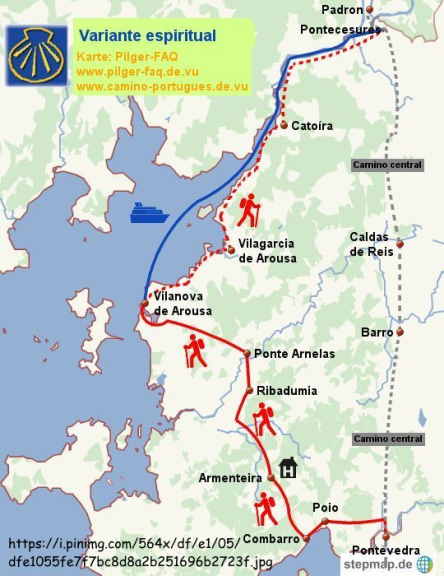 CABALEIRO (4,9 Km) : POIO (2,9 Km) :   COMBARRO (3,0 Km) :     ARMENTERIA ( 14,1 Km) :       
auberge mun. : Calle Lugar a Vilar 64 ; 32 lits ;  équip. compl. ; repas possibles ; abri vélos ; WiFi ; 10 € ;  toute l'année ; 619.534.087 ; varianteespiritual@gmail.com  (03/2024)VILANOVA DE AROUSA (22,7 Km) :       
auberge mun. : Calle Rúa José González Sanisidro 69 ;  25 lits ; pas de cuisine ; abri vélos ; WiFi ; 10 € ;  toute l'année ; 633.906.490 ; (03/2024)
auberge pr. A Corticala : Calle A Basella 19 ; 10 lits ; équip. compl. ; abri vélos ; WiFi ; 18 € ; toute l'année ; 655.884.136 ; acorticela@gmail.com ; https://www.facebook.com/ (03/2024)
auberge pr. A Salazón : Calle Callejon do Boliche 7 ; 10 lits en dortoir et 3 chambres ; équip. compl ; abri vélos ; WiFi ; 18 € en dortoir ; 606.365.561 ; reservas@asalazon.com  (03/2024)On rejoint le camino central à PONTECESURES   par bateau
ou  à pied par la côte (pas d'auberges mais des pensions et hôtels)VILAGARCIA DE AROUSA (9,5 Km)  :    CASAL (6,0 Km) :   CATOIRA (5,5 Km) :  PONTECESURES (13,6 Km) :Poursuite du camino central depuis PONTEVEDRAPONTE DE BURGO ( 2 Km) :   ALBA (1,6 Km) :   SAN AMARO (4,5 Km) :  A PORTELA (1,9 Km) :        
auberge A Portela Barro , à côté de l'église, 16 lits, camping possible ; équip. compl.;  abri vélos, Wi-Fi,  toute l'année ; 10 € ; 655.952.805 ;  alberguedaportela@gmail.com  (03/2024)CRUCEIRO (BRIALLOS) (6,3 Km) :       
auberge Portas de Briallos de la Junte de Galice ; , à gauche dans les champs vers le chemin de fer après le rio Chain, 27 lits ; APMR ;  équip; compl. ; repas possibles ,bar-restaurant ; abri vélos ; Wi-Fi ; 10 € ;  du 1-2 au 30/11  ;  986.536.194 ; https://www.caminodesantiago.gal/ ; http://www.facebook.com (03/2024)TIVO (2,9 Km) :       
auberge pr. Vintecatro : C. Tivo 58 ; 18 lits ; micro-ondes ; repas possibles ; abri vélos ; WiFi ; 16-19 € avec pt. déj. ;  de mars à octobre ; 986.539.028 ; reservas@alberguevintecatro.com ; https://alberguevintecatro.com/ (03/2024)CALDAS DE REIS (1,9 Km) :         
auberge mun. La Posada : Calle Campo de la Torre 1 ; 26 lits  ; micro-ondes ; abri vélos ; WiFi ; 14 € ;  toiute l'année ; 683.605.335 ; hospederiasdocaminosl@gmail.com (03/2024)
auberge pr. O Cruceiro : Calle Juan Fuentes Echevarria 44 ;  34 lits en dortoir + chambre à l'hôtel ; micro-ondes ; abri vélos ; WiFi; restaurant ; 15 € & +   selon période ;  d'avril à ocobre ; 986.540.165 ; ocruceiroalbergue@gmail.com ; http://www.ocruceiroalbergue.com/ (03/2024)
auberge pr. Pension Timonel : R. Ferreria 3 ; 20 lits en dortoir + chambres ; équip. compl. ; abri vélos ; bar-restaurant ; WiFi ; 13 € ;  toute l'année ; 986.540.840 & 696.805.305 ; reservas@alberguetimonel.es ; http://alberguetimonel.es/ (03/2024)
auberge pr. Albor : Calle Real 63 ; 35 lits en dortoir ; micro-ondes  ; abri vélos ; WiFi ; 22 € ;  toute l'année sauf décembre ; 600.351.157 & 604.020.213   ; https://alberguealbor.com/ (03/2024)
auberge pr. A Queimada : Calle Ferreria 25 ; 72 lits ; APMR ; micro-ondes ; 1abri vélos ; WiFi ; 14 € & + en dortoir ; toute l'année ; 986.189.194 & 633.312.863 ; albergueaqueimada@gmail.com ; http://www.albergueaqueimada.com/ (03/2024)
auberge pr. Alecer ; R. Ferreria 50 ;16 lits ;APMR ; micro-ondes ; 12-15 € ; 630.105.582 ; toute l'année ;  https://alberguealecer.com/ (03/2024)
auberge pr. De Caldas de Reis ; R. Campo da Torre 1 ; 26 lits ; équip. compl. ; 15 € ; 683.605.335 ; toute l'année ; hospederiasdocaminosl@gmail.com (03/2024)
auberge pr . GBC Celenis : Rua as Silgadas 16 ; 44 lits en dortoir + chambres ; équip. compl. ; repas possibles ;  WiFi ; 16 € & +  en dortoir ;  toute l'année ; 604.053.729 ; caldas@gbchostel.com ;  https://www.gbchostel.com/ (03/2024)
auberge pr. As Pozas Termais : Rua Don Carlos Bayón  5,: 26 lits; APMR ; équip. compl. pt. déj. : 5 € ; WiFi ; 20 €;  toute l'année ; 666.941.113 & 666.005.245 : Albergue As Pozas Termais, Caldas de Reis. Brujulea Albergue (03/2024)O CRUCEIRO (CARRACEDO) : (5,3 Km) :   O PINO (VALGA) (4,3 km) :        
auberge de la Junte de Galice ; 78 lits;  APMR ; équip. compl. ; abri vélos; ; WiFi ;   toute l'année ; 10 € ;  699.831.738 ;  concello.valga@eidolocal.es ; https://www.caminodesantiago.gal (03/2024)SAN MIGUEL DE VALGA (2,3 Km) :  PONTECESURES (4,2 Km) :        
auberge de la Junte de Galice, Estrada das Escolas, 54 lits, équip. compl., abri vélos ; WiFi ;  toute l'année, 10 €, 699.832.730 ; https://www.caminodesantiago.gal  (03/2024)HERBÓN (Hors à 3 Km)) :     
auberge San Antonio AGACS au Monasterio Franciscano de Herbón, 30 lits , pas de cuisine mais repas communautaire ; abri vélos ; accueil   cavaliers ; donativo ;toute l'année  ; 981.811.704 ;  hospitalidad@amigosdelcamino.com ; https://www.amigosdelcamino.com/ (03/2024)PADRÓN (2,5 Km) :         
auberge de la Junte de Galice ;  Costanilla do Carmen s/n, à côté del Convento del Carmen, juste  après le pont ; 48 lits, équip. compl.; abri vélos ;   toute l'année ; 10 € ;  toiute l'année ; 673.656.173  ; alberguepadron@gmail.com ;  https://www.caminodesantiago.gal/ (03/2024)
auberge pr. Corredoiras; R. Corredoira da Barca 10, 17  lits; APMR . équip. compl. ; internet et WiFi;  de 18 à 24 € suivant période ;  du 23/03 au 31/10 ; 981.817.266 ; http://www.alberguecorredoiras.es ; info@albergucorredoiras.es (03/2024)
auberge pr. Pensión Flavia ; Trav. Campo de Ferra 13 ; 22 lits en dortoir + 5 chambres ;  équip. compl. ; abri vélos, WiFi ; bar-restaurant ;  tout l'année ; 15 € en dortoir  ; 981.81.04.55 ; albergueflavia@yahoo.es ;  http://www.alberguepensionflavia-padron.com/  (03/2024)
auberge pr. Rio Sar ; Traversia Ira Flavia 131 ; 14 lits ; micro-ondes ; bar-cafetaria ; abri vélos ; 17 € ; toute l'année ; 684.273.441 & 981.811.555 ; albergueriosar@gmail.com ; https://albergueriosar.es/ (03/2024)
auberge pr. da Meiga ; R. Noirmoutier 16 ; 50 lits + chambre;  micro-ondes ; APMR  ; bar-restaurant ; abri vélos ;15 € & + ;  toute l'année ; 639.994.048 ;  https://oalberguedameiga.com/ (03/2024)
auberge pr. d'Camiño ; R. Peregrinos 3 ; 15 lits + chambre ; APMR ; équip. compl. ; bar-cafetaria ; 17 € & + ; 615.046.723 & 626.752.040 ; toute l'année ;  info@baralberguedcamino.com ; http://www.baralberguedcamino.com/ ; (03/2024)
auberge pr. Camiño do Sar : Traversade la Feira; 20 lits ; APMR ; équip. compl. ; abri vélos ;  WiFi ;  15-17 € suivant période ; toute l'année ; 618.734.373 ;  ;reservas@caminodosar.com ; http://www.caminodosar.com/ (03/2024)
auberge pr. A Barca de Pedra : Calle Vidal Cepeda 6 ; 22 lits ; équip. compl. ; pt. déj. ; abri vélos ; WiFi ; 17 € & + selon période ;  toute l'année ; 679.199.770 ; info@abarcadepedra.es ; http://abarcadepedra.es/ (03/2024)
auberge pr. O Pedrón : Calle Vila de Rianxo 11 ; 44 lits ; APMR;  équip. compl. ; abri vélos ;  WiFi ; restaurant ; 14 à 17 € selon période ;  toute l'année ; 881.121.266 ; albergueopedron@gmail.com ; https://albergueopedron.business.site/  (03/2024)
auberge pr. Mugadán : Rua Corredoira de Barca 5 ; 32 lits  + chambres ; APMR ; équip. compl. ; abri vélos; WiFi ;  de mars à octobre ; 14 € & + en dortoir ; 638.298.437 & 981.810.501 ; alberguemurgadan@hotmail.com ; (03/2024)IRIA FLAVIA (1,0 Km) :       
auberge pr. Cruces de Iria : Avda Camilo José Cela 48 ; 16 lits ; APMR ; équip. compl. ; repas communautaires possibles , abri vélos ; WiFi ; 16 € ;  de mars à décembre ; 649.602.092  & 981.811.723 ; crucesdeiria@gmail.com ; http://www.crucesdeiria.com/  (03/2024)ESCRAVITUDE (4,8 Km) :        
auberge pr. O Lagar de Jesús : Vilar 40 ; 16 lits ; APMR ; micro-ondes ; abri vélos ;  WiFi ; restaurant ;  22 € ;   d'avril à octobre ;  toute l'année ; 881.060.708 ; info@olagardejesus.com ; https://www.olagardejesus.com/ ; (03/2024)CRUCES (0,7 Km) :      
auberge pr. Cruces Inn : Lugar de Cruces 5 ; 50 lits ; APMR ; équip. compl. ; abri vélos ;  WiFi ; bar-restaurant ; 15 € ;  toute l'année ; 646.596.573 & 981.509.854 ; crucesinn@gmail.com ; (03/2024)ANGUEIRA DE SUSO (1 Km) :      
auberge pr. Camiño da Vieira : Angueira de Suso 80 C ; 13 lits + chambres ; équip. compl. ; repas possibles ; WiFi ; 24 € en dortoir avec pt. déj. ;  696.790.965 ; info@caminodavieira.com ; https://www.caminodavieira.com/ (03/2024)
auberge pr. Hostal HK : Angueira de Suso 90 ; 5 chambres ; 22€ en chambre simple ; 81.803.210 ; (03/2024)AREAL (0,8 Km) :    
auberge pr. Pensión Rural Areal : Areal 35 ; 4 chambres ; repas ; WiFi ; 20€  en chambre ind.; ; 981.803.181 & 650.194.760 ; https://pension-rural-areal.negocio.site/ ; (03/2024)PICARAÑA (0,3 Km) :      TEO (O FARAMELLO) (1,3 Km) :        
auberge, de la Junte de Galice. ; de Rua de Francos ;  20 lits dont 2 pour PMR ;  équip.compl., abri vélos ; accueil   cavaliers;   toute l'année ; 10 € ;  https://www.caminodesantiago.gal/ (03/2024)
auberge pr. La Calabaza del Peregrino ; Lugar O Faramello 5 ; 36 lits ; pas de cuisine ; abri vélos ; WiFi ; bar-restaurant ; 20 € ;  de la semaine sainte au 31/10  ; 981.164.244 ;  info@alberguecalabazaperegrino.com ;  (03/2024)RUA DE FRANCOS (0,7 Km) : PEDREIRA (AMES) (1,6 Km) : 
auberge pr. Casa Aldea da Pedreira ; Pedreira 90 ; 20 lits ; équip. compl. ; bar-restaurant ; 619.544.966 ; info@casaaldeadapedreira.com ; https://www.casaaldeadapedreira.com/  (03/2024)O MILLADOIRO (4,5 Km) :         
auberge pr. Milladoiro : Calle Buxo s/n ; 62 lits ; APMR ; équip. compl. ; abri vélos ;  WiFi ; 16,5 € ;  du 1/3 au fête de Noël ; 981.938.382 ; ; reservas@alberguemilladoiro.com ; http://www.alberguemilladoiro.com/  (03/2024)SANTIAGO (7,5 Km) :         
auberge Seminario Menor de Belvis; Av. Quiroga Palacios 2 ( à 1 km de la cathédrale)  ; 169 lits en dortoir + 81 chambres ; APMR ; équip. compl. ; abri vélos ; WiFi ; 22 -24 €;    du 11/3 au 31/10 ; 981.03.17.68  ; santiago@alberguedelcamino.com ; https://www.albergueseminario.com/ (02/2024)
auberge pr. Fin del Camino : Rúa de Moscova ( à 2,5 km de la cathédrale) ; 112 lits ; APMR ; équip. compl. ; abri vélos ;  WiFi ; 14 € ;  de la semaine sainte à mi-octobre ; 981.587.324 ; reservas@alberguefindelcamino.com  ; https://alberguefindelcamino.com/ (02/2024)
auberge pr. San Lazaro ; Calle da Vesada 2 ; 80 lits ; APMR ; équip. compl. ; abri vélos ; 10 € ;  toute l'année ; https://www.caminodesantiago.gal/ (02/2024)
auberge pr. Santo Santiago :  calle Valiño n° 3; 38 lits ; équip. compl. sauf cuisine;  abri vélos ; WiFi ;  toute l'année; 10 à 12 €  selon période ; 657.402.403 ; elsantosantiago@gmail.com ; www.elsantosantiago.com (02/2024)
auberge pr. Mundoalbergue ; Calle San Clemante 26 (300 m de la Cathédrale) ;  34 lits ; équip. compl. ;pt. déj. : 3,5 € ; abri vélos ;  WiFi ; de 19 € et + selon période ; ;  toute l'année ; 981.588.625 & 696.448.737 ;info@mundoalbergue.es ;  www.mundoalbergue.es ; (02/2024)
info@mundoalbergue.es
auberge pr. Porta Real ; Calle Concheiros 10 ( à 1,2 km de la cathédrale)  ; 30 lits ; APMR ; pas de cuisine mais micro-ondes ; abri vélos ; WiFi ; 18-22 €  ;  du 1/4 au 31/10  ;  633.61.01.14 ; reservas@albergueportareal.es ; http://www.albergueportareal.es/  (02/2024)
www.albergueportareal.es
auberge pr. Meiga Backpackers ; Rua dos Basquiños 67 (1,2 km de la Cathédrale) ; 30 lits; équip. compl.; abri vélos ; WiFi ;  16  € et + ;  981.570.846 , info_meiga@yahoo.es ; http://www.meiga-backpackers.es/; www.meiga-backpackers.es  (02/2024) 
auberge pr.Azabache ; Rua Acibecheria 15 (proche de la Cathédrale) ; 20 lits ; équip. compl. ; WiFi ;  du 1/2 au 31/12 ; de 20 à 30 € ; 981.07.12.54 & 692.105.603 ; azabachehostel@yahoo.com ; www.azabache-santiago.com (02/2024)
auberge pr. The last Stamp ;  Rua do Preguntoiro 10 (à 300 m de la Cathédrale) ; 62 lits ; APMR; équip. compl. ; abri vélos ;  WiFi ; 19 à 22 € ;  du 15 janvier au 15 décembre ; 981.56.35.25 ; reservas@thelastamp.es ; http://www.thelaststamp.es/ (02/2024)
auberge pr. La Estrella de Santiago :  Rúa dos Concheiros 36-38 ; 24 lits en dortoir ; APMR ; équip. compl. ; abri vélos ;  WiFi  ; 13 à 25 € ;  de mars à décembre ; 881.973.926 & 617.882.529 ; info@laestrelladesantiago.es ; http://www.laestrelladesantiago.es/ (02/2024)
auberge pr. La Estacion ; Rua de Xuana Nogueira 14  (à 500 m de la gare) ; 30 lits  en dortoir + chambres ; équip. compl. ; abri vélos ; WiFi ; 17 à 20  € selon période ;  du 15/3 au 31/10; 981.59.46.24 & 639.22.86.17 ; info@alberguelaestacion.com ; https://www.alberguelaestacion.com/ (02/2024)
auberge pr. Sixto no Caminho : Rúa da Fonte dos Concheiros 2  (à 1,5 km de la catédrale)  ; 40 lits en dortoir + 1 chambres ; APMR ; équip. compl. ; abri vélos ;  WiFi  ;  18 + € en dortoir;  du 1/3 au 31/10 ; 881.067.936 ; albergue@sixtosnocaminho.com ;  https://www.sixtosnocaminho.com/ (02/2024)
auberge pr. La Credencial : Fonte de Concheiros 13 (à 1,6 km de la cathédrale) ; 36 lits ; APMR ; équip. compl. ; abri vélos ;  WiFi ; 14 à 20 € ;  de mars à novembre ;  de mars à octobre ; 981.068.083 & 639.966.704 ; reservaslacredencial@gmail.com ; http://www.lacredencial.es/ (02/2024)
auberge pr. Monterrey : Rúa das Fontiñas 65 (à 2 km de la Cathédrale) ; 32 lits ; APMR ; équip. compl. ; abri vélos ;  WiFi ; 15 à 25 € ;  du 1/3 au 30/11 ; 655.484.299 & 881.125.093 ; alberguemonterrey@gmail.com  ; http://alberguemonterrey.es/(02/2024)
auberge pr. Dream in Santiago  : Rua San Lázaro 81 : 68 lits  en dortoir + chambres ; APMR ; équip. compl. ; abri vélos ; Wifi ; 13 € en dortoir ;  du 1/3 au 31/10 ;  981.943.208; reservas@dreaminsantiago.com ; https://dreaminsantiago.com/ (02/2024)
auberge pr. Santos : Rua dos Concheiros 48 ;24 lits en dortoir + chambres ;APMR ; micro-ondes ; repas ; abri vélos ; WiFi ; 20 + € en dortoir ;  de mars à novembre ; 881.169.386 ; as.alberguesantos@gmail.com  (02/2024)
auberge pr. Blanco : Rúa das Galeras 30 : 20 lits en dortoir + 4 chambres ; APMR ; équip. compl. ; abri vélos ;  WiFi ;  20 €  et + ;    toute l'année ; 881.976.850 & 699.591.238 ; blancoalbergue@gmail.com ; http://www.prblanco.com/ (02/2024)
auberge pr. Santiago Km 0 : Rua das Carretas  11 ; 51 lits ; APMR ; équip. compl. ; abri vélos ; WiFi ; 25-35 € en dortoir ; de 1/3 au 8/12 ; 604.029.410 & 551.974.992 ; info@santiagokm0.es ; https://santiagokm0.es/  (02/2024)
auberge pr. SCQ : Rua da Fonte dos Concheiros 2c ; 24 lits ; A¨MR ; équip. compl. ; abri vélos ; WiFi ; 18-22 € en dortoir;    du 1/3 au 15/12 ; 622.037.300 ; alberguescq@gmail.com ; https://www.alberguescq.com/ (02/2024)
auberge pr. Alda O Fogar de Teodomiro ; Praciña da Alhalia de Arriba 3 ; 24 lits ; équip. compl. ; abri vélos ; 14 € et + ;  toute l'année ; 9881.092.981 ; fogarteodomiro@aldahotels.com : https://aldahotels.es/ ; (02/2024)
auberge . pr. Hotel LoopINN : Rua de Tras de Santa Clara s/n : 51 lits en dortoir et chambres ; 18 € et + ;  ddu 15-/1 au 15/12 ; 981.585.667 & 682.158.011 ; https://loopinnhostels.com/santiago/ (02/2024)<="" a="">
auberge pr.  Linares : Rua da Algalia de Abaixo 34 ; 14 lits en dortoir ; APMR ;  micro-ondes ; WiFi ; 22 à 24 € ;  toute l'année ; 981.943.253 ; linares@grupogescaho.com ; (02/2024)
 Légende :auberge = hébergement pour pèlerin.e.s, refuge; en espagnol : albergue ou refugio
Aj = auberge de jeunesse
APMR : adapté pour les personnes à mobilité réduite
mun. = municipale
équip. compl. = équipement complet
par. = paroissiale
donativo : signifie que chacun contribue en fonction des services reçus ET de ses moyens, Si ses moyens sont limités, la personne paye ce qu’elle peut, éventuellement moins que la valeur des services reçus,  mais  en contre partie celui ou celle qui en a les moyens paye un peu plus de façon à ce que les hospitaliers bénévoles puissent continuer à accueillir.
pr. = privée
OT = office de tourismemise à jour complète : mars 2024Hébergement, auberge, albergue, refuge (pour pèlerins)Hôtel, fonda ou logement chez un particulierAuberge de jeunesseCampingBarRepas, soit dans un restaurant, soit dans un bar; au minimum des bocadillos (sandwich garnis)Magasin d'alimentationAdapté pour personnes à mobilité réduiteAccueil des cyclistesAccueil de cavaliersDistributeur de billets ou banqueCybercafé ou point accès internet